                       YALOVA ÜNİVERSİTESİ                                             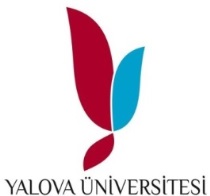 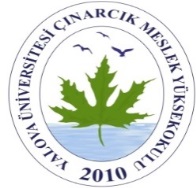                                                 Çınarcık Meslek Yüksek Okulu                      Mülkiyet koruma ve özel güvenlik bölümü  2015-2016  Ders İçerikleriDers Kodu TDB 101 TDB 101 TDB 101 TDB 101 TDB 101Ders İsmiTürk Dili 1Türk Dili 1Türk Dili 1Türk Dili 1Türk Dili 1TUKrECTS2003Dersin İçeriği : Fert ve Millet Hayatındaki Dilin Önemi, Dil Bilgisinin Tanımı, Sözcük ve Cümlelerin Neler Olduğu ve İletişim Açısından Önemi. Kelimelerin Oluşumları, Çeşitleri, Nerelerde ve Nasıl Kullanılması Gerektiği. Yazılı Anlatımda Başarılı Olmanın Yolları. Sözlü Anlatım Türleri ve İlkeleri. Dersin İçeriği : Fert ve Millet Hayatındaki Dilin Önemi, Dil Bilgisinin Tanımı, Sözcük ve Cümlelerin Neler Olduğu ve İletişim Açısından Önemi. Kelimelerin Oluşumları, Çeşitleri, Nerelerde ve Nasıl Kullanılması Gerektiği. Yazılı Anlatımda Başarılı Olmanın Yolları. Sözlü Anlatım Türleri ve İlkeleri. Dersin İçeriği : Fert ve Millet Hayatındaki Dilin Önemi, Dil Bilgisinin Tanımı, Sözcük ve Cümlelerin Neler Olduğu ve İletişim Açısından Önemi. Kelimelerin Oluşumları, Çeşitleri, Nerelerde ve Nasıl Kullanılması Gerektiği. Yazılı Anlatımda Başarılı Olmanın Yolları. Sözlü Anlatım Türleri ve İlkeleri. Dersin İçeriği : Fert ve Millet Hayatındaki Dilin Önemi, Dil Bilgisinin Tanımı, Sözcük ve Cümlelerin Neler Olduğu ve İletişim Açısından Önemi. Kelimelerin Oluşumları, Çeşitleri, Nerelerde ve Nasıl Kullanılması Gerektiği. Yazılı Anlatımda Başarılı Olmanın Yolları. Sözlü Anlatım Türleri ve İlkeleri. Dersin İçeriği : Fert ve Millet Hayatındaki Dilin Önemi, Dil Bilgisinin Tanımı, Sözcük ve Cümlelerin Neler Olduğu ve İletişim Açısından Önemi. Kelimelerin Oluşumları, Çeşitleri, Nerelerde ve Nasıl Kullanılması Gerektiği. Yazılı Anlatımda Başarılı Olmanın Yolları. Sözlü Anlatım Türleri ve İlkeleri. Dersin İçeriği : Fert ve Millet Hayatındaki Dilin Önemi, Dil Bilgisinin Tanımı, Sözcük ve Cümlelerin Neler Olduğu ve İletişim Açısından Önemi. Kelimelerin Oluşumları, Çeşitleri, Nerelerde ve Nasıl Kullanılması Gerektiği. Yazılı Anlatımda Başarılı Olmanın Yolları. Sözlü Anlatım Türleri ve İlkeleri. Ders KoduAİB 101AİB 101AİB 101AİB 101AİB 101Ders İsmiAtatürk İlkeleri ve İnkılap Tarihi 1Atatürk İlkeleri ve İnkılap Tarihi 1Atatürk İlkeleri ve İnkılap Tarihi 1Atatürk İlkeleri ve İnkılap Tarihi 1Atatürk İlkeleri ve İnkılap Tarihi 1TUKrECTS2003Dersin İçeriği : Atatürk ilkeleri ve İnkılap Tarihi Dersini Okutmanın Amacı, İnkılap ve İnkılapla İlgili Kavramlar, Osmanlı İmparatorluğunun Yıkılışını ve Türk İnkılabını Hazırlayan Sebeplere Toplu Bakış, Osmanlı İmparatorluğunun Jeopolitik Durumu, Osmanlı İmparatorluğunda Islahat Hareketleri ve Bunların Başarısızlıkla Sonuçlanması, XIX. Yüzyılın Sonlarında ve XX. Yüzyılın Başlarında Osmanlı İmparatorluğunda Fikir Hareketleri, Osmanlı İmparatorluğunun Parçalanması, Birinci Dünya Savaşı, Mondros Ateşkes Antlaşması, İşgaller Karşısında Memleketin Durumu ve Mustafa Kemal Paşanın Tepkisi, Mustafa Kemal Paşanın Tepkisi, Mustafa Kemal Paşa’nın Samsun’a Çıkışı, Milli Mücadelede İçin İlk Adım: Kongreler Yoluyla Teşkilatlanma, Kuva-yi Milliye ve Misak-ı Milli, Meclis-i Mebusan’ın Açılması, Türkiye Büyük Millet Meclisi’nin Açılması, Basında Milli Mücadele, TBMM’nin İstiklal Savaşının Yönetimini Ele Alması, Milli Cepheler.Dersin İçeriği : Atatürk ilkeleri ve İnkılap Tarihi Dersini Okutmanın Amacı, İnkılap ve İnkılapla İlgili Kavramlar, Osmanlı İmparatorluğunun Yıkılışını ve Türk İnkılabını Hazırlayan Sebeplere Toplu Bakış, Osmanlı İmparatorluğunun Jeopolitik Durumu, Osmanlı İmparatorluğunda Islahat Hareketleri ve Bunların Başarısızlıkla Sonuçlanması, XIX. Yüzyılın Sonlarında ve XX. Yüzyılın Başlarında Osmanlı İmparatorluğunda Fikir Hareketleri, Osmanlı İmparatorluğunun Parçalanması, Birinci Dünya Savaşı, Mondros Ateşkes Antlaşması, İşgaller Karşısında Memleketin Durumu ve Mustafa Kemal Paşanın Tepkisi, Mustafa Kemal Paşanın Tepkisi, Mustafa Kemal Paşa’nın Samsun’a Çıkışı, Milli Mücadelede İçin İlk Adım: Kongreler Yoluyla Teşkilatlanma, Kuva-yi Milliye ve Misak-ı Milli, Meclis-i Mebusan’ın Açılması, Türkiye Büyük Millet Meclisi’nin Açılması, Basında Milli Mücadele, TBMM’nin İstiklal Savaşının Yönetimini Ele Alması, Milli Cepheler.Dersin İçeriği : Atatürk ilkeleri ve İnkılap Tarihi Dersini Okutmanın Amacı, İnkılap ve İnkılapla İlgili Kavramlar, Osmanlı İmparatorluğunun Yıkılışını ve Türk İnkılabını Hazırlayan Sebeplere Toplu Bakış, Osmanlı İmparatorluğunun Jeopolitik Durumu, Osmanlı İmparatorluğunda Islahat Hareketleri ve Bunların Başarısızlıkla Sonuçlanması, XIX. Yüzyılın Sonlarında ve XX. Yüzyılın Başlarında Osmanlı İmparatorluğunda Fikir Hareketleri, Osmanlı İmparatorluğunun Parçalanması, Birinci Dünya Savaşı, Mondros Ateşkes Antlaşması, İşgaller Karşısında Memleketin Durumu ve Mustafa Kemal Paşanın Tepkisi, Mustafa Kemal Paşanın Tepkisi, Mustafa Kemal Paşa’nın Samsun’a Çıkışı, Milli Mücadelede İçin İlk Adım: Kongreler Yoluyla Teşkilatlanma, Kuva-yi Milliye ve Misak-ı Milli, Meclis-i Mebusan’ın Açılması, Türkiye Büyük Millet Meclisi’nin Açılması, Basında Milli Mücadele, TBMM’nin İstiklal Savaşının Yönetimini Ele Alması, Milli Cepheler.Dersin İçeriği : Atatürk ilkeleri ve İnkılap Tarihi Dersini Okutmanın Amacı, İnkılap ve İnkılapla İlgili Kavramlar, Osmanlı İmparatorluğunun Yıkılışını ve Türk İnkılabını Hazırlayan Sebeplere Toplu Bakış, Osmanlı İmparatorluğunun Jeopolitik Durumu, Osmanlı İmparatorluğunda Islahat Hareketleri ve Bunların Başarısızlıkla Sonuçlanması, XIX. Yüzyılın Sonlarında ve XX. Yüzyılın Başlarında Osmanlı İmparatorluğunda Fikir Hareketleri, Osmanlı İmparatorluğunun Parçalanması, Birinci Dünya Savaşı, Mondros Ateşkes Antlaşması, İşgaller Karşısında Memleketin Durumu ve Mustafa Kemal Paşanın Tepkisi, Mustafa Kemal Paşanın Tepkisi, Mustafa Kemal Paşa’nın Samsun’a Çıkışı, Milli Mücadelede İçin İlk Adım: Kongreler Yoluyla Teşkilatlanma, Kuva-yi Milliye ve Misak-ı Milli, Meclis-i Mebusan’ın Açılması, Türkiye Büyük Millet Meclisi’nin Açılması, Basında Milli Mücadele, TBMM’nin İstiklal Savaşının Yönetimini Ele Alması, Milli Cepheler.Dersin İçeriği : Atatürk ilkeleri ve İnkılap Tarihi Dersini Okutmanın Amacı, İnkılap ve İnkılapla İlgili Kavramlar, Osmanlı İmparatorluğunun Yıkılışını ve Türk İnkılabını Hazırlayan Sebeplere Toplu Bakış, Osmanlı İmparatorluğunun Jeopolitik Durumu, Osmanlı İmparatorluğunda Islahat Hareketleri ve Bunların Başarısızlıkla Sonuçlanması, XIX. Yüzyılın Sonlarında ve XX. Yüzyılın Başlarında Osmanlı İmparatorluğunda Fikir Hareketleri, Osmanlı İmparatorluğunun Parçalanması, Birinci Dünya Savaşı, Mondros Ateşkes Antlaşması, İşgaller Karşısında Memleketin Durumu ve Mustafa Kemal Paşanın Tepkisi, Mustafa Kemal Paşanın Tepkisi, Mustafa Kemal Paşa’nın Samsun’a Çıkışı, Milli Mücadelede İçin İlk Adım: Kongreler Yoluyla Teşkilatlanma, Kuva-yi Milliye ve Misak-ı Milli, Meclis-i Mebusan’ın Açılması, Türkiye Büyük Millet Meclisi’nin Açılması, Basında Milli Mücadele, TBMM’nin İstiklal Savaşının Yönetimini Ele Alması, Milli Cepheler.Dersin İçeriği : Atatürk ilkeleri ve İnkılap Tarihi Dersini Okutmanın Amacı, İnkılap ve İnkılapla İlgili Kavramlar, Osmanlı İmparatorluğunun Yıkılışını ve Türk İnkılabını Hazırlayan Sebeplere Toplu Bakış, Osmanlı İmparatorluğunun Jeopolitik Durumu, Osmanlı İmparatorluğunda Islahat Hareketleri ve Bunların Başarısızlıkla Sonuçlanması, XIX. Yüzyılın Sonlarında ve XX. Yüzyılın Başlarında Osmanlı İmparatorluğunda Fikir Hareketleri, Osmanlı İmparatorluğunun Parçalanması, Birinci Dünya Savaşı, Mondros Ateşkes Antlaşması, İşgaller Karşısında Memleketin Durumu ve Mustafa Kemal Paşanın Tepkisi, Mustafa Kemal Paşanın Tepkisi, Mustafa Kemal Paşa’nın Samsun’a Çıkışı, Milli Mücadelede İçin İlk Adım: Kongreler Yoluyla Teşkilatlanma, Kuva-yi Milliye ve Misak-ı Milli, Meclis-i Mebusan’ın Açılması, Türkiye Büyük Millet Meclisi’nin Açılması, Basında Milli Mücadele, TBMM’nin İstiklal Savaşının Yönetimini Ele Alması, Milli Cepheler.Ders KoduYDB 101YDB 101YDB 101YDB 101YDB 101Ders İsmiYabancı Dil 1 (İngilizce)Yabancı Dil 1 (İngilizce)Yabancı Dil 1 (İngilizce)Yabancı Dil 1 (İngilizce)Yabancı Dil 1 (İngilizce)TUKrECTS2003Dersin İçeriği : İngilizce I dersinde ana hedef öğrenciye yabancı dil temelinin kazandırılmasıdır. Bu derste öğrenciler, İngilizce ’ye ilişkin temel gramer (dilbilgisi) bilgilerini edinirler. Sistematik bir şekilde yabancı dil eğitiminin verildiği bu derslerde öğrencilerin, dil öğretiminin temel unsurlarından konuşma, yazma, okuma ve dinleme becerileri geliştirilir. Öğrencilerin İngilizce bilgisi düzeylerini geliştirmek adına uygulamaya konulan bu derslerde öğrenciler, günlük hayatlarında kullanabilecekleri yabancı dilin yanı sıra, akademik metinleri anlamak için gereken yabancı dil temellerini de oluştururlar.Dersin İçeriği : İngilizce I dersinde ana hedef öğrenciye yabancı dil temelinin kazandırılmasıdır. Bu derste öğrenciler, İngilizce ’ye ilişkin temel gramer (dilbilgisi) bilgilerini edinirler. Sistematik bir şekilde yabancı dil eğitiminin verildiği bu derslerde öğrencilerin, dil öğretiminin temel unsurlarından konuşma, yazma, okuma ve dinleme becerileri geliştirilir. Öğrencilerin İngilizce bilgisi düzeylerini geliştirmek adına uygulamaya konulan bu derslerde öğrenciler, günlük hayatlarında kullanabilecekleri yabancı dilin yanı sıra, akademik metinleri anlamak için gereken yabancı dil temellerini de oluştururlar.Dersin İçeriği : İngilizce I dersinde ana hedef öğrenciye yabancı dil temelinin kazandırılmasıdır. Bu derste öğrenciler, İngilizce ’ye ilişkin temel gramer (dilbilgisi) bilgilerini edinirler. Sistematik bir şekilde yabancı dil eğitiminin verildiği bu derslerde öğrencilerin, dil öğretiminin temel unsurlarından konuşma, yazma, okuma ve dinleme becerileri geliştirilir. Öğrencilerin İngilizce bilgisi düzeylerini geliştirmek adına uygulamaya konulan bu derslerde öğrenciler, günlük hayatlarında kullanabilecekleri yabancı dilin yanı sıra, akademik metinleri anlamak için gereken yabancı dil temellerini de oluştururlar.Dersin İçeriği : İngilizce I dersinde ana hedef öğrenciye yabancı dil temelinin kazandırılmasıdır. Bu derste öğrenciler, İngilizce ’ye ilişkin temel gramer (dilbilgisi) bilgilerini edinirler. Sistematik bir şekilde yabancı dil eğitiminin verildiği bu derslerde öğrencilerin, dil öğretiminin temel unsurlarından konuşma, yazma, okuma ve dinleme becerileri geliştirilir. Öğrencilerin İngilizce bilgisi düzeylerini geliştirmek adına uygulamaya konulan bu derslerde öğrenciler, günlük hayatlarında kullanabilecekleri yabancı dilin yanı sıra, akademik metinleri anlamak için gereken yabancı dil temellerini de oluştururlar.Dersin İçeriği : İngilizce I dersinde ana hedef öğrenciye yabancı dil temelinin kazandırılmasıdır. Bu derste öğrenciler, İngilizce ’ye ilişkin temel gramer (dilbilgisi) bilgilerini edinirler. Sistematik bir şekilde yabancı dil eğitiminin verildiği bu derslerde öğrencilerin, dil öğretiminin temel unsurlarından konuşma, yazma, okuma ve dinleme becerileri geliştirilir. Öğrencilerin İngilizce bilgisi düzeylerini geliştirmek adına uygulamaya konulan bu derslerde öğrenciler, günlük hayatlarında kullanabilecekleri yabancı dilin yanı sıra, akademik metinleri anlamak için gereken yabancı dil temellerini de oluştururlar.Dersin İçeriği : İngilizce I dersinde ana hedef öğrenciye yabancı dil temelinin kazandırılmasıdır. Bu derste öğrenciler, İngilizce ’ye ilişkin temel gramer (dilbilgisi) bilgilerini edinirler. Sistematik bir şekilde yabancı dil eğitiminin verildiği bu derslerde öğrencilerin, dil öğretiminin temel unsurlarından konuşma, yazma, okuma ve dinleme becerileri geliştirilir. Öğrencilerin İngilizce bilgisi düzeylerini geliştirmek adına uygulamaya konulan bu derslerde öğrenciler, günlük hayatlarında kullanabilecekleri yabancı dilin yanı sıra, akademik metinleri anlamak için gereken yabancı dil temellerini de oluştururlar.Ders KoduÇMK 101ÇMK 101ÇMK 101ÇMK 101ÇMK 101Ders İsmiHukuka girişHukuka girişHukuka girişHukuka girişHukuka girişTUKrECTS3033Dersin İçeriği : Türk hukuk sistemini diğer hukuk sistemleriyle mukayese etme. Hukuk kaynakları ve hukukun sınıflandırılması Türk yargı sisteminin genel özellikleri ve yargı kuruluşlarıyla dava türleri. Kamu ve özel hukuk kapsamındaki olaylar ve hukuki işlemlerin özellikleri, unsurları, türleri ve hukukî işlemlerdeki aksaklıklar. Hukuki kişilikler ve  ehliyetleri, bu ehliyetlerin kazanılması ve kaybedilmesinin şartları. Miras kavramı, mirasın kazanılması, kaybedilmesi ve yasal mirasçıları tanıma. Mülkiyet hakkı ve bu haktan doğan yetki ve ödevler. Dersin İçeriği : Türk hukuk sistemini diğer hukuk sistemleriyle mukayese etme. Hukuk kaynakları ve hukukun sınıflandırılması Türk yargı sisteminin genel özellikleri ve yargı kuruluşlarıyla dava türleri. Kamu ve özel hukuk kapsamındaki olaylar ve hukuki işlemlerin özellikleri, unsurları, türleri ve hukukî işlemlerdeki aksaklıklar. Hukuki kişilikler ve  ehliyetleri, bu ehliyetlerin kazanılması ve kaybedilmesinin şartları. Miras kavramı, mirasın kazanılması, kaybedilmesi ve yasal mirasçıları tanıma. Mülkiyet hakkı ve bu haktan doğan yetki ve ödevler. Dersin İçeriği : Türk hukuk sistemini diğer hukuk sistemleriyle mukayese etme. Hukuk kaynakları ve hukukun sınıflandırılması Türk yargı sisteminin genel özellikleri ve yargı kuruluşlarıyla dava türleri. Kamu ve özel hukuk kapsamındaki olaylar ve hukuki işlemlerin özellikleri, unsurları, türleri ve hukukî işlemlerdeki aksaklıklar. Hukuki kişilikler ve  ehliyetleri, bu ehliyetlerin kazanılması ve kaybedilmesinin şartları. Miras kavramı, mirasın kazanılması, kaybedilmesi ve yasal mirasçıları tanıma. Mülkiyet hakkı ve bu haktan doğan yetki ve ödevler. Dersin İçeriği : Türk hukuk sistemini diğer hukuk sistemleriyle mukayese etme. Hukuk kaynakları ve hukukun sınıflandırılması Türk yargı sisteminin genel özellikleri ve yargı kuruluşlarıyla dava türleri. Kamu ve özel hukuk kapsamındaki olaylar ve hukuki işlemlerin özellikleri, unsurları, türleri ve hukukî işlemlerdeki aksaklıklar. Hukuki kişilikler ve  ehliyetleri, bu ehliyetlerin kazanılması ve kaybedilmesinin şartları. Miras kavramı, mirasın kazanılması, kaybedilmesi ve yasal mirasçıları tanıma. Mülkiyet hakkı ve bu haktan doğan yetki ve ödevler. Dersin İçeriği : Türk hukuk sistemini diğer hukuk sistemleriyle mukayese etme. Hukuk kaynakları ve hukukun sınıflandırılması Türk yargı sisteminin genel özellikleri ve yargı kuruluşlarıyla dava türleri. Kamu ve özel hukuk kapsamındaki olaylar ve hukuki işlemlerin özellikleri, unsurları, türleri ve hukukî işlemlerdeki aksaklıklar. Hukuki kişilikler ve  ehliyetleri, bu ehliyetlerin kazanılması ve kaybedilmesinin şartları. Miras kavramı, mirasın kazanılması, kaybedilmesi ve yasal mirasçıları tanıma. Mülkiyet hakkı ve bu haktan doğan yetki ve ödevler. Dersin İçeriği : Türk hukuk sistemini diğer hukuk sistemleriyle mukayese etme. Hukuk kaynakları ve hukukun sınıflandırılması Türk yargı sisteminin genel özellikleri ve yargı kuruluşlarıyla dava türleri. Kamu ve özel hukuk kapsamındaki olaylar ve hukuki işlemlerin özellikleri, unsurları, türleri ve hukukî işlemlerdeki aksaklıklar. Hukuki kişilikler ve  ehliyetleri, bu ehliyetlerin kazanılması ve kaybedilmesinin şartları. Miras kavramı, mirasın kazanılması, kaybedilmesi ve yasal mirasçıları tanıma. Mülkiyet hakkı ve bu haktan doğan yetki ve ödevler. Ders KoduÇMK 117ÇMK 117ÇMK 117ÇMK 117ÇMK 117Ders İsmiGüvenlik sistemleri IGüvenlik sistemleri IGüvenlik sistemleri IGüvenlik sistemleri IGüvenlik sistemleri ITUKrECTS3033Dersin İçeriği : Güvenlik hizmetleri (önleyici hizmetler, suç kavramı, analiz, tedbirlerin seçilmesi), güvenlik önlemleri, (kontrol noktaları, halkla ilişkiler), özel güvenlik önlemleri (fiziki güvenlik, yardımcı güvenlik cihazları), devriye hizmetleri, devriye çeşitleri, devriye turu öncesi hazırlık, devriye ve haberleşme, işyeri planı, kontrol ve gözetleme, tutanak çeşitleri, nokta görevleri, yakalama, arama, el koyma, zor kullanmanın hukuki yöntemleri, genel kollukla ilişkiler. Dersin İçeriği : Güvenlik hizmetleri (önleyici hizmetler, suç kavramı, analiz, tedbirlerin seçilmesi), güvenlik önlemleri, (kontrol noktaları, halkla ilişkiler), özel güvenlik önlemleri (fiziki güvenlik, yardımcı güvenlik cihazları), devriye hizmetleri, devriye çeşitleri, devriye turu öncesi hazırlık, devriye ve haberleşme, işyeri planı, kontrol ve gözetleme, tutanak çeşitleri, nokta görevleri, yakalama, arama, el koyma, zor kullanmanın hukuki yöntemleri, genel kollukla ilişkiler. Dersin İçeriği : Güvenlik hizmetleri (önleyici hizmetler, suç kavramı, analiz, tedbirlerin seçilmesi), güvenlik önlemleri, (kontrol noktaları, halkla ilişkiler), özel güvenlik önlemleri (fiziki güvenlik, yardımcı güvenlik cihazları), devriye hizmetleri, devriye çeşitleri, devriye turu öncesi hazırlık, devriye ve haberleşme, işyeri planı, kontrol ve gözetleme, tutanak çeşitleri, nokta görevleri, yakalama, arama, el koyma, zor kullanmanın hukuki yöntemleri, genel kollukla ilişkiler. Dersin İçeriği : Güvenlik hizmetleri (önleyici hizmetler, suç kavramı, analiz, tedbirlerin seçilmesi), güvenlik önlemleri, (kontrol noktaları, halkla ilişkiler), özel güvenlik önlemleri (fiziki güvenlik, yardımcı güvenlik cihazları), devriye hizmetleri, devriye çeşitleri, devriye turu öncesi hazırlık, devriye ve haberleşme, işyeri planı, kontrol ve gözetleme, tutanak çeşitleri, nokta görevleri, yakalama, arama, el koyma, zor kullanmanın hukuki yöntemleri, genel kollukla ilişkiler. Dersin İçeriği : Güvenlik hizmetleri (önleyici hizmetler, suç kavramı, analiz, tedbirlerin seçilmesi), güvenlik önlemleri, (kontrol noktaları, halkla ilişkiler), özel güvenlik önlemleri (fiziki güvenlik, yardımcı güvenlik cihazları), devriye hizmetleri, devriye çeşitleri, devriye turu öncesi hazırlık, devriye ve haberleşme, işyeri planı, kontrol ve gözetleme, tutanak çeşitleri, nokta görevleri, yakalama, arama, el koyma, zor kullanmanın hukuki yöntemleri, genel kollukla ilişkiler. Dersin İçeriği : Güvenlik hizmetleri (önleyici hizmetler, suç kavramı, analiz, tedbirlerin seçilmesi), güvenlik önlemleri, (kontrol noktaları, halkla ilişkiler), özel güvenlik önlemleri (fiziki güvenlik, yardımcı güvenlik cihazları), devriye hizmetleri, devriye çeşitleri, devriye turu öncesi hazırlık, devriye ve haberleşme, işyeri planı, kontrol ve gözetleme, tutanak çeşitleri, nokta görevleri, yakalama, arama, el koyma, zor kullanmanın hukuki yöntemleri, genel kollukla ilişkiler. Ders Kodu ÇMK 107 ÇMK 107 ÇMK 107 ÇMK 107 ÇMK 107Ders İsmiBeden eğitimi IBeden eğitimi IBeden eğitimi IBeden eğitimi IBeden eğitimi ITUKrECTS1223Dersin İçeriği : Beden eğitimi ve spor dersinin amacı, önemi ve faydaları,  takım sporları, boş zaman eğitimi, öğrencilerin saha sağlıklı bir yapıya kavuşmaları ve bunun sürdürülmesi, eğitsel oyunlar.Dersin İçeriği : Beden eğitimi ve spor dersinin amacı, önemi ve faydaları,  takım sporları, boş zaman eğitimi, öğrencilerin saha sağlıklı bir yapıya kavuşmaları ve bunun sürdürülmesi, eğitsel oyunlar.Dersin İçeriği : Beden eğitimi ve spor dersinin amacı, önemi ve faydaları,  takım sporları, boş zaman eğitimi, öğrencilerin saha sağlıklı bir yapıya kavuşmaları ve bunun sürdürülmesi, eğitsel oyunlar.Dersin İçeriği : Beden eğitimi ve spor dersinin amacı, önemi ve faydaları,  takım sporları, boş zaman eğitimi, öğrencilerin saha sağlıklı bir yapıya kavuşmaları ve bunun sürdürülmesi, eğitsel oyunlar.Dersin İçeriği : Beden eğitimi ve spor dersinin amacı, önemi ve faydaları,  takım sporları, boş zaman eğitimi, öğrencilerin saha sağlıklı bir yapıya kavuşmaları ve bunun sürdürülmesi, eğitsel oyunlar.Dersin İçeriği : Beden eğitimi ve spor dersinin amacı, önemi ve faydaları,  takım sporları, boş zaman eğitimi, öğrencilerin saha sağlıklı bir yapıya kavuşmaları ve bunun sürdürülmesi, eğitsel oyunlar.Ders KoduÇMK 119ÇMK 119ÇMK 119ÇMK 119ÇMK 119Ders İsmiİlk yardım İlk yardım İlk yardım İlk yardım İlk yardım TUKrECTS1123Dersin İçeriği: Genel sağlık bilgisi, ana ilkeler ve hedefler, kazalar ve ilk yardım, kanamalar, alp durması, yanıklar, zehirlenmeler, kırık ve çıkıklar, burkulma gibi durumlarda yapılacak ilk yardım hizmetleri, şok, koma ve bayılmalarda müdahale.Dersin İçeriği: Genel sağlık bilgisi, ana ilkeler ve hedefler, kazalar ve ilk yardım, kanamalar, alp durması, yanıklar, zehirlenmeler, kırık ve çıkıklar, burkulma gibi durumlarda yapılacak ilk yardım hizmetleri, şok, koma ve bayılmalarda müdahale.Dersin İçeriği: Genel sağlık bilgisi, ana ilkeler ve hedefler, kazalar ve ilk yardım, kanamalar, alp durması, yanıklar, zehirlenmeler, kırık ve çıkıklar, burkulma gibi durumlarda yapılacak ilk yardım hizmetleri, şok, koma ve bayılmalarda müdahale.Dersin İçeriği: Genel sağlık bilgisi, ana ilkeler ve hedefler, kazalar ve ilk yardım, kanamalar, alp durması, yanıklar, zehirlenmeler, kırık ve çıkıklar, burkulma gibi durumlarda yapılacak ilk yardım hizmetleri, şok, koma ve bayılmalarda müdahale.Dersin İçeriği: Genel sağlık bilgisi, ana ilkeler ve hedefler, kazalar ve ilk yardım, kanamalar, alp durması, yanıklar, zehirlenmeler, kırık ve çıkıklar, burkulma gibi durumlarda yapılacak ilk yardım hizmetleri, şok, koma ve bayılmalarda müdahale.Dersin İçeriği: Genel sağlık bilgisi, ana ilkeler ve hedefler, kazalar ve ilk yardım, kanamalar, alp durması, yanıklar, zehirlenmeler, kırık ve çıkıklar, burkulma gibi durumlarda yapılacak ilk yardım hizmetleri, şok, koma ve bayılmalarda müdahale.Ders Kodu ÇMK 111 ÇMK 111 ÇMK 111 ÇMK 111 ÇMK 111Ders İsmiYurttaşlık Ve İnsan HaklarıYurttaşlık Ve İnsan HaklarıYurttaşlık Ve İnsan HaklarıYurttaşlık Ve İnsan HaklarıYurttaşlık Ve İnsan HaklarıTUKrECTS2022Dersin İçeriği : (SEÇMELİ DERSLER)İnsan ve toplum, toplum hayatını düzenleyen kurallar; aile, okul ve çevrede demokratik hayat; İnsan hakları, bireysel özgürlükler, devlet ve devlet şekilleri; tarihsel süreç içinde egemenlik anlayışının evrimi; temel hak ve ödevler; anayasa, anayasal kurumlar, anayasal yaşam; Türk devlet geleneği, Türkiye Cumhuriyeti’nin temel nitelikleri ve yapısı.Dersin İçeriği : (SEÇMELİ DERSLER)İnsan ve toplum, toplum hayatını düzenleyen kurallar; aile, okul ve çevrede demokratik hayat; İnsan hakları, bireysel özgürlükler, devlet ve devlet şekilleri; tarihsel süreç içinde egemenlik anlayışının evrimi; temel hak ve ödevler; anayasa, anayasal kurumlar, anayasal yaşam; Türk devlet geleneği, Türkiye Cumhuriyeti’nin temel nitelikleri ve yapısı.Dersin İçeriği : (SEÇMELİ DERSLER)İnsan ve toplum, toplum hayatını düzenleyen kurallar; aile, okul ve çevrede demokratik hayat; İnsan hakları, bireysel özgürlükler, devlet ve devlet şekilleri; tarihsel süreç içinde egemenlik anlayışının evrimi; temel hak ve ödevler; anayasa, anayasal kurumlar, anayasal yaşam; Türk devlet geleneği, Türkiye Cumhuriyeti’nin temel nitelikleri ve yapısı.Dersin İçeriği : (SEÇMELİ DERSLER)İnsan ve toplum, toplum hayatını düzenleyen kurallar; aile, okul ve çevrede demokratik hayat; İnsan hakları, bireysel özgürlükler, devlet ve devlet şekilleri; tarihsel süreç içinde egemenlik anlayışının evrimi; temel hak ve ödevler; anayasa, anayasal kurumlar, anayasal yaşam; Türk devlet geleneği, Türkiye Cumhuriyeti’nin temel nitelikleri ve yapısı.Dersin İçeriği : (SEÇMELİ DERSLER)İnsan ve toplum, toplum hayatını düzenleyen kurallar; aile, okul ve çevrede demokratik hayat; İnsan hakları, bireysel özgürlükler, devlet ve devlet şekilleri; tarihsel süreç içinde egemenlik anlayışının evrimi; temel hak ve ödevler; anayasa, anayasal kurumlar, anayasal yaşam; Türk devlet geleneği, Türkiye Cumhuriyeti’nin temel nitelikleri ve yapısı.Dersin İçeriği : (SEÇMELİ DERSLER)İnsan ve toplum, toplum hayatını düzenleyen kurallar; aile, okul ve çevrede demokratik hayat; İnsan hakları, bireysel özgürlükler, devlet ve devlet şekilleri; tarihsel süreç içinde egemenlik anlayışının evrimi; temel hak ve ödevler; anayasa, anayasal kurumlar, anayasal yaşam; Türk devlet geleneği, Türkiye Cumhuriyeti’nin temel nitelikleri ve yapısı.Ders KoduÇMK 113 ÇMK 113 ÇMK 113 ÇMK 113 ÇMK 113 Ders İsmiRisk Analizi Ve Kriz YönetimiRisk Analizi Ve Kriz YönetimiRisk Analizi Ve Kriz YönetimiRisk Analizi Ve Kriz YönetimiRisk Analizi Ve Kriz YönetimiTUKrECTS2022Dersin İçeriği : (SEÇMELİ DERS-TÜM HAVUZ DERSLERİ)Risk tanımı ve yönetimi, güvenliğe etki eden faktörler, acil durum organizasyonu risk analizi teknikleri, tehditlerin tanımlanması, güvenlik zayıflıklarının tanımlanması, güvenlik risk hesaplaması.Dersin İçeriği : (SEÇMELİ DERS-TÜM HAVUZ DERSLERİ)Risk tanımı ve yönetimi, güvenliğe etki eden faktörler, acil durum organizasyonu risk analizi teknikleri, tehditlerin tanımlanması, güvenlik zayıflıklarının tanımlanması, güvenlik risk hesaplaması.Dersin İçeriği : (SEÇMELİ DERS-TÜM HAVUZ DERSLERİ)Risk tanımı ve yönetimi, güvenliğe etki eden faktörler, acil durum organizasyonu risk analizi teknikleri, tehditlerin tanımlanması, güvenlik zayıflıklarının tanımlanması, güvenlik risk hesaplaması.Dersin İçeriği : (SEÇMELİ DERS-TÜM HAVUZ DERSLERİ)Risk tanımı ve yönetimi, güvenliğe etki eden faktörler, acil durum organizasyonu risk analizi teknikleri, tehditlerin tanımlanması, güvenlik zayıflıklarının tanımlanması, güvenlik risk hesaplaması.Dersin İçeriği : (SEÇMELİ DERS-TÜM HAVUZ DERSLERİ)Risk tanımı ve yönetimi, güvenliğe etki eden faktörler, acil durum organizasyonu risk analizi teknikleri, tehditlerin tanımlanması, güvenlik zayıflıklarının tanımlanması, güvenlik risk hesaplaması.Dersin İçeriği : (SEÇMELİ DERS-TÜM HAVUZ DERSLERİ)Risk tanımı ve yönetimi, güvenliğe etki eden faktörler, acil durum organizasyonu risk analizi teknikleri, tehditlerin tanımlanması, güvenlik zayıflıklarının tanımlanması, güvenlik risk hesaplaması.Ders KoduÇMK 128ÇMK 128ÇMK 128ÇMK 128ÇMK 128Ders İsmiToplum Destekli Güvenlik HizmetleriToplum Destekli Güvenlik HizmetleriToplum Destekli Güvenlik HizmetleriToplum Destekli Güvenlik HizmetleriToplum Destekli Güvenlik HizmetleriTUKrECTS2023Dersin İçeriği : (SEÇMELİ DERS-TÜM HAVUZ DERSLERİ)Toplum ve Güvenlik, toplum temsilcileri ve güvenlik beklentileri, toplum polis ilişkisi, toplumsal suç kaygı ve eğilimleri.Dersin İçeriği : (SEÇMELİ DERS-TÜM HAVUZ DERSLERİ)Toplum ve Güvenlik, toplum temsilcileri ve güvenlik beklentileri, toplum polis ilişkisi, toplumsal suç kaygı ve eğilimleri.Dersin İçeriği : (SEÇMELİ DERS-TÜM HAVUZ DERSLERİ)Toplum ve Güvenlik, toplum temsilcileri ve güvenlik beklentileri, toplum polis ilişkisi, toplumsal suç kaygı ve eğilimleri.Dersin İçeriği : (SEÇMELİ DERS-TÜM HAVUZ DERSLERİ)Toplum ve Güvenlik, toplum temsilcileri ve güvenlik beklentileri, toplum polis ilişkisi, toplumsal suç kaygı ve eğilimleri.Dersin İçeriği : (SEÇMELİ DERS-TÜM HAVUZ DERSLERİ)Toplum ve Güvenlik, toplum temsilcileri ve güvenlik beklentileri, toplum polis ilişkisi, toplumsal suç kaygı ve eğilimleri.Dersin İçeriği : (SEÇMELİ DERS-TÜM HAVUZ DERSLERİ)Toplum ve Güvenlik, toplum temsilcileri ve güvenlik beklentileri, toplum polis ilişkisi, toplumsal suç kaygı ve eğilimleri.Ders KoduTDB 102TDB 102TDB 102TDB 102TDB 102Ders İsmiTürk Dili-IITürk Dili-IITürk Dili-IITürk Dili-IITürk Dili-IITUKrECTS2003Dersin İçeriği : Yazım (İmla), Noktalama, Anlatımın Aşamaları, Kompozisyon, Anlatım Türleri, Konuşma ve Konuşma Türleri.Dersin İçeriği : Yazım (İmla), Noktalama, Anlatımın Aşamaları, Kompozisyon, Anlatım Türleri, Konuşma ve Konuşma Türleri.Dersin İçeriği : Yazım (İmla), Noktalama, Anlatımın Aşamaları, Kompozisyon, Anlatım Türleri, Konuşma ve Konuşma Türleri.Dersin İçeriği : Yazım (İmla), Noktalama, Anlatımın Aşamaları, Kompozisyon, Anlatım Türleri, Konuşma ve Konuşma Türleri.Dersin İçeriği : Yazım (İmla), Noktalama, Anlatımın Aşamaları, Kompozisyon, Anlatım Türleri, Konuşma ve Konuşma Türleri.Dersin İçeriği : Yazım (İmla), Noktalama, Anlatımın Aşamaları, Kompozisyon, Anlatım Türleri, Konuşma ve Konuşma Türleri.Ders KoduAİB  102AİB  102AİB  102AİB  102AİB  102Ders İsmiAtatürk İlkeleri ve İnkılap Tarihi IIAtatürk İlkeleri ve İnkılap Tarihi IIAtatürk İlkeleri ve İnkılap Tarihi IIAtatürk İlkeleri ve İnkılap Tarihi IIAtatürk İlkeleri ve İnkılap Tarihi IITUKrECTS2003Dersin İçeriği : 1920 Yılının Siyasi Olayları, Sakarya Zaferine Kadar Milli Mücadele, Sakarya Savaşı ve Büyük Taarruz, Mudanya’dan Lozan’a Türk İnkılabı, Atatürk Dönemi Türk Dış Politikası, Atatürk İlkeleri.Dersin İçeriği : 1920 Yılının Siyasi Olayları, Sakarya Zaferine Kadar Milli Mücadele, Sakarya Savaşı ve Büyük Taarruz, Mudanya’dan Lozan’a Türk İnkılabı, Atatürk Dönemi Türk Dış Politikası, Atatürk İlkeleri.Dersin İçeriği : 1920 Yılının Siyasi Olayları, Sakarya Zaferine Kadar Milli Mücadele, Sakarya Savaşı ve Büyük Taarruz, Mudanya’dan Lozan’a Türk İnkılabı, Atatürk Dönemi Türk Dış Politikası, Atatürk İlkeleri.Dersin İçeriği : 1920 Yılının Siyasi Olayları, Sakarya Zaferine Kadar Milli Mücadele, Sakarya Savaşı ve Büyük Taarruz, Mudanya’dan Lozan’a Türk İnkılabı, Atatürk Dönemi Türk Dış Politikası, Atatürk İlkeleri.Dersin İçeriği : 1920 Yılının Siyasi Olayları, Sakarya Zaferine Kadar Milli Mücadele, Sakarya Savaşı ve Büyük Taarruz, Mudanya’dan Lozan’a Türk İnkılabı, Atatürk Dönemi Türk Dış Politikası, Atatürk İlkeleri.Dersin İçeriği : 1920 Yılının Siyasi Olayları, Sakarya Zaferine Kadar Milli Mücadele, Sakarya Savaşı ve Büyük Taarruz, Mudanya’dan Lozan’a Türk İnkılabı, Atatürk Dönemi Türk Dış Politikası, Atatürk İlkeleri.Ders KoduYBD 102 YBD 102 YBD 102 YBD 102 YBD 102 Ders İsmiYabancı Dil II / İngilizceYabancı Dil II / İngilizceYabancı Dil II / İngilizceYabancı Dil II / İngilizceYabancı Dil II / İngilizceTUKrECTS2003Dersin İçeriği : Konuşma, Dinleme- Anlama, Yazma, Okuma-AnlamaDersin İçeriği : Konuşma, Dinleme- Anlama, Yazma, Okuma-AnlamaDersin İçeriği : Konuşma, Dinleme- Anlama, Yazma, Okuma-AnlamaDersin İçeriği : Konuşma, Dinleme- Anlama, Yazma, Okuma-AnlamaDersin İçeriği : Konuşma, Dinleme- Anlama, Yazma, Okuma-AnlamaDersin İçeriği : Konuşma, Dinleme- Anlama, Yazma, Okuma-AnlamaDers KoduÇMK 102ÇMK 102ÇMK 102ÇMK 102ÇMK 102Ders İsmiYakın Savunma Teknikleri IYakın Savunma Teknikleri IYakın Savunma Teknikleri IYakın Savunma Teknikleri IYakın Savunma Teknikleri ITUKrECTS2233Dersin İçeriği : Taekwondonun tanımı, tarihi gelişimi, temel teknik uygulamaları, do prensibi.Dersin İçeriği : Taekwondonun tanımı, tarihi gelişimi, temel teknik uygulamaları, do prensibi.Dersin İçeriği : Taekwondonun tanımı, tarihi gelişimi, temel teknik uygulamaları, do prensibi.Dersin İçeriği : Taekwondonun tanımı, tarihi gelişimi, temel teknik uygulamaları, do prensibi.Dersin İçeriği : Taekwondonun tanımı, tarihi gelişimi, temel teknik uygulamaları, do prensibi.Dersin İçeriği : Taekwondonun tanımı, tarihi gelişimi, temel teknik uygulamaları, do prensibi.Ders KoduÇMK 104ÇMK 104ÇMK 104ÇMK 104ÇMK 104Ders İsmiGüvenlik Ve Acil Durum ProsedürleriGüvenlik Ve Acil Durum ProsedürleriGüvenlik Ve Acil Durum ProsedürleriGüvenlik Ve Acil Durum ProsedürleriGüvenlik Ve Acil Durum ProsedürleriTUKrECTS2023Dersin İçeriği : Acil durum nedir, yangın, su basması, sel, deprem, toplumsal olaylar, bireysel eylemler, alarm durumları. Acil durum prosedürleri; şüpheli durumlar, patlama, ihbar ve tehdit durumları, işletmeye zorla ya da izinsiz girme teşebbüsleri Dersin İçeriği : Acil durum nedir, yangın, su basması, sel, deprem, toplumsal olaylar, bireysel eylemler, alarm durumları. Acil durum prosedürleri; şüpheli durumlar, patlama, ihbar ve tehdit durumları, işletmeye zorla ya da izinsiz girme teşebbüsleri Dersin İçeriği : Acil durum nedir, yangın, su basması, sel, deprem, toplumsal olaylar, bireysel eylemler, alarm durumları. Acil durum prosedürleri; şüpheli durumlar, patlama, ihbar ve tehdit durumları, işletmeye zorla ya da izinsiz girme teşebbüsleri Dersin İçeriği : Acil durum nedir, yangın, su basması, sel, deprem, toplumsal olaylar, bireysel eylemler, alarm durumları. Acil durum prosedürleri; şüpheli durumlar, patlama, ihbar ve tehdit durumları, işletmeye zorla ya da izinsiz girme teşebbüsleri Dersin İçeriği : Acil durum nedir, yangın, su basması, sel, deprem, toplumsal olaylar, bireysel eylemler, alarm durumları. Acil durum prosedürleri; şüpheli durumlar, patlama, ihbar ve tehdit durumları, işletmeye zorla ya da izinsiz girme teşebbüsleri Dersin İçeriği : Acil durum nedir, yangın, su basması, sel, deprem, toplumsal olaylar, bireysel eylemler, alarm durumları. Acil durum prosedürleri; şüpheli durumlar, patlama, ihbar ve tehdit durumları, işletmeye zorla ya da izinsiz girme teşebbüsleri Ders Kodu ÇMK 109 ÇMK 109 ÇMK 109 ÇMK 109 ÇMK 109Ders İsmiSosyolojiye girişSosyolojiye girişSosyolojiye girişSosyolojiye girişSosyolojiye girişTUKrECTS3033Dersin İçeriği : Toplum, Toplumsal yapı, toplumsal değişim, toplumsal kurumların ne olduğu  ve toplumsal kültürler, toplumsal yaptırımlar, örf adet ve dinin toplumdaki yeri ve önemi vb. konular üzerinde durulacaktır.Dersin İçeriği : Toplum, Toplumsal yapı, toplumsal değişim, toplumsal kurumların ne olduğu  ve toplumsal kültürler, toplumsal yaptırımlar, örf adet ve dinin toplumdaki yeri ve önemi vb. konular üzerinde durulacaktır.Dersin İçeriği : Toplum, Toplumsal yapı, toplumsal değişim, toplumsal kurumların ne olduğu  ve toplumsal kültürler, toplumsal yaptırımlar, örf adet ve dinin toplumdaki yeri ve önemi vb. konular üzerinde durulacaktır.Dersin İçeriği : Toplum, Toplumsal yapı, toplumsal değişim, toplumsal kurumların ne olduğu  ve toplumsal kültürler, toplumsal yaptırımlar, örf adet ve dinin toplumdaki yeri ve önemi vb. konular üzerinde durulacaktır.Dersin İçeriği : Toplum, Toplumsal yapı, toplumsal değişim, toplumsal kurumların ne olduğu  ve toplumsal kültürler, toplumsal yaptırımlar, örf adet ve dinin toplumdaki yeri ve önemi vb. konular üzerinde durulacaktır.Dersin İçeriği : Toplum, Toplumsal yapı, toplumsal değişim, toplumsal kurumların ne olduğu  ve toplumsal kültürler, toplumsal yaptırımlar, örf adet ve dinin toplumdaki yeri ve önemi vb. konular üzerinde durulacaktır.Ders KoduÇMK 221ÇMK 221ÇMK 221ÇMK 221ÇMK 221Ders İsmiSosyal Psikolojiye girişSosyal Psikolojiye girişSosyal Psikolojiye girişSosyal Psikolojiye girişSosyal Psikolojiye girişTUKrECTS3033Dersin İçeriği : Bireyi sosyal ortamında inceleyen kuram ve araştırmaların keşfedilmesi. Bireyi toplum ve grup içinde tutum oluşumu, değişim, sosyal etki ve uyum, iletişim ve grup dinamikleri açısından incelemek.Dersin İçeriği : Bireyi sosyal ortamında inceleyen kuram ve araştırmaların keşfedilmesi. Bireyi toplum ve grup içinde tutum oluşumu, değişim, sosyal etki ve uyum, iletişim ve grup dinamikleri açısından incelemek.Dersin İçeriği : Bireyi sosyal ortamında inceleyen kuram ve araştırmaların keşfedilmesi. Bireyi toplum ve grup içinde tutum oluşumu, değişim, sosyal etki ve uyum, iletişim ve grup dinamikleri açısından incelemek.Dersin İçeriği : Bireyi sosyal ortamında inceleyen kuram ve araştırmaların keşfedilmesi. Bireyi toplum ve grup içinde tutum oluşumu, değişim, sosyal etki ve uyum, iletişim ve grup dinamikleri açısından incelemek.Dersin İçeriği : Bireyi sosyal ortamında inceleyen kuram ve araştırmaların keşfedilmesi. Bireyi toplum ve grup içinde tutum oluşumu, değişim, sosyal etki ve uyum, iletişim ve grup dinamikleri açısından incelemek.Dersin İçeriği : Bireyi sosyal ortamında inceleyen kuram ve araştırmaların keşfedilmesi. Bireyi toplum ve grup içinde tutum oluşumu, değişim, sosyal etki ve uyum, iletişim ve grup dinamikleri açısından incelemek.Ders Kodu ÇMK 110 ÇMK 110 ÇMK 110 ÇMK 110 ÇMK 110Ders İsmiÖzel Güvenlik Teşkilatı MevzuatıÖzel Güvenlik Teşkilatı MevzuatıÖzel Güvenlik Teşkilatı MevzuatıÖzel Güvenlik Teşkilatı MevzuatıÖzel Güvenlik Teşkilatı MevzuatıTUKrECTS3033Dersin İçeriği : Genel hükümler, Teşkilat ve Personel, Denetim, Yasak Hükümleri, Ceza Hükümleri, Çeşitli Hükümler, Uygulamaya Yönelik Yönetmelik Hükümleri, Özel Güvenlik Hizmetlerine Dair Kanun,  Özel Güvenlik Hizmetlerine Dair Kanunun Uygulanmasına İlişkin Yönetmelik, Hizmete İlişkin Genelgeler, Özel Güvenlik Sektörünü İlgilendiren Emir YazılarıDersin İçeriği : Genel hükümler, Teşkilat ve Personel, Denetim, Yasak Hükümleri, Ceza Hükümleri, Çeşitli Hükümler, Uygulamaya Yönelik Yönetmelik Hükümleri, Özel Güvenlik Hizmetlerine Dair Kanun,  Özel Güvenlik Hizmetlerine Dair Kanunun Uygulanmasına İlişkin Yönetmelik, Hizmete İlişkin Genelgeler, Özel Güvenlik Sektörünü İlgilendiren Emir YazılarıDersin İçeriği : Genel hükümler, Teşkilat ve Personel, Denetim, Yasak Hükümleri, Ceza Hükümleri, Çeşitli Hükümler, Uygulamaya Yönelik Yönetmelik Hükümleri, Özel Güvenlik Hizmetlerine Dair Kanun,  Özel Güvenlik Hizmetlerine Dair Kanunun Uygulanmasına İlişkin Yönetmelik, Hizmete İlişkin Genelgeler, Özel Güvenlik Sektörünü İlgilendiren Emir YazılarıDersin İçeriği : Genel hükümler, Teşkilat ve Personel, Denetim, Yasak Hükümleri, Ceza Hükümleri, Çeşitli Hükümler, Uygulamaya Yönelik Yönetmelik Hükümleri, Özel Güvenlik Hizmetlerine Dair Kanun,  Özel Güvenlik Hizmetlerine Dair Kanunun Uygulanmasına İlişkin Yönetmelik, Hizmete İlişkin Genelgeler, Özel Güvenlik Sektörünü İlgilendiren Emir YazılarıDersin İçeriği : Genel hükümler, Teşkilat ve Personel, Denetim, Yasak Hükümleri, Ceza Hükümleri, Çeşitli Hükümler, Uygulamaya Yönelik Yönetmelik Hükümleri, Özel Güvenlik Hizmetlerine Dair Kanun,  Özel Güvenlik Hizmetlerine Dair Kanunun Uygulanmasına İlişkin Yönetmelik, Hizmete İlişkin Genelgeler, Özel Güvenlik Sektörünü İlgilendiren Emir YazılarıDersin İçeriği : Genel hükümler, Teşkilat ve Personel, Denetim, Yasak Hükümleri, Ceza Hükümleri, Çeşitli Hükümler, Uygulamaya Yönelik Yönetmelik Hükümleri, Özel Güvenlik Hizmetlerine Dair Kanun,  Özel Güvenlik Hizmetlerine Dair Kanunun Uygulanmasına İlişkin Yönetmelik, Hizmete İlişkin Genelgeler, Özel Güvenlik Sektörünü İlgilendiren Emir YazılarıDers Kodu ÇMK 112 ÇMK 112 ÇMK 112 ÇMK 112 ÇMK 112Ders İsmiBeden Eğitimi II  Beden Eğitimi II  Beden Eğitimi II  Beden Eğitimi II  Beden Eğitimi II  TUKrECTS1223Dersin İçeriği : Kondisyon sağlayıcı egzersizlerle fiziki güç ve dayanıklılığın artırılması, öğrencilere yaşam boyu yapabilecekleri spor alışkanlığının kazandırılması, görevle ilgili saldırana ve savunana zarar vermeden fiziksel korunmanın öğretilmesine giriş. Dersin İçeriği : Kondisyon sağlayıcı egzersizlerle fiziki güç ve dayanıklılığın artırılması, öğrencilere yaşam boyu yapabilecekleri spor alışkanlığının kazandırılması, görevle ilgili saldırana ve savunana zarar vermeden fiziksel korunmanın öğretilmesine giriş. Dersin İçeriği : Kondisyon sağlayıcı egzersizlerle fiziki güç ve dayanıklılığın artırılması, öğrencilere yaşam boyu yapabilecekleri spor alışkanlığının kazandırılması, görevle ilgili saldırana ve savunana zarar vermeden fiziksel korunmanın öğretilmesine giriş. Dersin İçeriği : Kondisyon sağlayıcı egzersizlerle fiziki güç ve dayanıklılığın artırılması, öğrencilere yaşam boyu yapabilecekleri spor alışkanlığının kazandırılması, görevle ilgili saldırana ve savunana zarar vermeden fiziksel korunmanın öğretilmesine giriş. Dersin İçeriği : Kondisyon sağlayıcı egzersizlerle fiziki güç ve dayanıklılığın artırılması, öğrencilere yaşam boyu yapabilecekleri spor alışkanlığının kazandırılması, görevle ilgili saldırana ve savunana zarar vermeden fiziksel korunmanın öğretilmesine giriş. Dersin İçeriği : Kondisyon sağlayıcı egzersizlerle fiziki güç ve dayanıklılığın artırılması, öğrencilere yaşam boyu yapabilecekleri spor alışkanlığının kazandırılması, görevle ilgili saldırana ve savunana zarar vermeden fiziksel korunmanın öğretilmesine giriş. Ders KoduÇMK  116ÇMK  116ÇMK  116ÇMK  116ÇMK  116Ders İsmiToplam Kalite YönetimiToplam Kalite YönetimiToplam Kalite YönetimiToplam Kalite YönetimiToplam Kalite YönetimiTUKrECTS2023Dersin İçeriği: Rekabet ve Kalite Kavramları, Kalitenin Tarihsel Gelişimi ve Kalite Guruları, Toplam Kalite Yönetimi Felsefesi ve İlkeleri, Organizasyonlarda Kalite Kültürü ve Faaliyetlerdeki Kalite Sorumlulukları, Sürekli İyileştirme (Kaizen), Kalite Maliyetleri, Toplam Kalite Yönetiminde Tedarikçiler, EFQM Mükemmellik Modeli, Kalite Yönetim Sistemleri, ISO, ISO 9001-2008, Standartlar, BelgelendirmeDersin İçeriği: Rekabet ve Kalite Kavramları, Kalitenin Tarihsel Gelişimi ve Kalite Guruları, Toplam Kalite Yönetimi Felsefesi ve İlkeleri, Organizasyonlarda Kalite Kültürü ve Faaliyetlerdeki Kalite Sorumlulukları, Sürekli İyileştirme (Kaizen), Kalite Maliyetleri, Toplam Kalite Yönetiminde Tedarikçiler, EFQM Mükemmellik Modeli, Kalite Yönetim Sistemleri, ISO, ISO 9001-2008, Standartlar, BelgelendirmeDersin İçeriği: Rekabet ve Kalite Kavramları, Kalitenin Tarihsel Gelişimi ve Kalite Guruları, Toplam Kalite Yönetimi Felsefesi ve İlkeleri, Organizasyonlarda Kalite Kültürü ve Faaliyetlerdeki Kalite Sorumlulukları, Sürekli İyileştirme (Kaizen), Kalite Maliyetleri, Toplam Kalite Yönetiminde Tedarikçiler, EFQM Mükemmellik Modeli, Kalite Yönetim Sistemleri, ISO, ISO 9001-2008, Standartlar, BelgelendirmeDersin İçeriği: Rekabet ve Kalite Kavramları, Kalitenin Tarihsel Gelişimi ve Kalite Guruları, Toplam Kalite Yönetimi Felsefesi ve İlkeleri, Organizasyonlarda Kalite Kültürü ve Faaliyetlerdeki Kalite Sorumlulukları, Sürekli İyileştirme (Kaizen), Kalite Maliyetleri, Toplam Kalite Yönetiminde Tedarikçiler, EFQM Mükemmellik Modeli, Kalite Yönetim Sistemleri, ISO, ISO 9001-2008, Standartlar, BelgelendirmeDersin İçeriği: Rekabet ve Kalite Kavramları, Kalitenin Tarihsel Gelişimi ve Kalite Guruları, Toplam Kalite Yönetimi Felsefesi ve İlkeleri, Organizasyonlarda Kalite Kültürü ve Faaliyetlerdeki Kalite Sorumlulukları, Sürekli İyileştirme (Kaizen), Kalite Maliyetleri, Toplam Kalite Yönetiminde Tedarikçiler, EFQM Mükemmellik Modeli, Kalite Yönetim Sistemleri, ISO, ISO 9001-2008, Standartlar, BelgelendirmeDersin İçeriği: Rekabet ve Kalite Kavramları, Kalitenin Tarihsel Gelişimi ve Kalite Guruları, Toplam Kalite Yönetimi Felsefesi ve İlkeleri, Organizasyonlarda Kalite Kültürü ve Faaliyetlerdeki Kalite Sorumlulukları, Sürekli İyileştirme (Kaizen), Kalite Maliyetleri, Toplam Kalite Yönetiminde Tedarikçiler, EFQM Mükemmellik Modeli, Kalite Yönetim Sistemleri, ISO, ISO 9001-2008, Standartlar, BelgelendirmeDers Kodu ÇMK 203 ÇMK 203 ÇMK 203 ÇMK 203 ÇMK 203Ders İsmiGüvenlik Projelendirme Ve Süreçleri IGüvenlik Projelendirme Ve Süreçleri IGüvenlik Projelendirme Ve Süreçleri IGüvenlik Projelendirme Ve Süreçleri IGüvenlik Projelendirme Ve Süreçleri ITUKrECTS2024Dersin İçeriği : Güvenlik projelendirmesi öncesi “tehdit değerlendirmesi ve keşif” çalışması, güvenlik projeleri çeşitleri ve öncelikli risk tespiti, (iş merkezleri, endüstriyel tesisler, alışveriş merkezleri v.s.), güvenlik projelerinde noktaların belirlenmesi ve gerekli donanım, personel sayılarının belirlenmesi. İstihbarat ve istihbarata karşı koyma konularının incelenmesi. Patlayıcı maddeler, şüpheli maddeler ve hareket tarzı, bomba uyarıları, bomba çeşitleri, güvenlik önlemleri de bu derste incelenecektir. Dersin İçeriği : Güvenlik projelendirmesi öncesi “tehdit değerlendirmesi ve keşif” çalışması, güvenlik projeleri çeşitleri ve öncelikli risk tespiti, (iş merkezleri, endüstriyel tesisler, alışveriş merkezleri v.s.), güvenlik projelerinde noktaların belirlenmesi ve gerekli donanım, personel sayılarının belirlenmesi. İstihbarat ve istihbarata karşı koyma konularının incelenmesi. Patlayıcı maddeler, şüpheli maddeler ve hareket tarzı, bomba uyarıları, bomba çeşitleri, güvenlik önlemleri de bu derste incelenecektir. Dersin İçeriği : Güvenlik projelendirmesi öncesi “tehdit değerlendirmesi ve keşif” çalışması, güvenlik projeleri çeşitleri ve öncelikli risk tespiti, (iş merkezleri, endüstriyel tesisler, alışveriş merkezleri v.s.), güvenlik projelerinde noktaların belirlenmesi ve gerekli donanım, personel sayılarının belirlenmesi. İstihbarat ve istihbarata karşı koyma konularının incelenmesi. Patlayıcı maddeler, şüpheli maddeler ve hareket tarzı, bomba uyarıları, bomba çeşitleri, güvenlik önlemleri de bu derste incelenecektir. Dersin İçeriği : Güvenlik projelendirmesi öncesi “tehdit değerlendirmesi ve keşif” çalışması, güvenlik projeleri çeşitleri ve öncelikli risk tespiti, (iş merkezleri, endüstriyel tesisler, alışveriş merkezleri v.s.), güvenlik projelerinde noktaların belirlenmesi ve gerekli donanım, personel sayılarının belirlenmesi. İstihbarat ve istihbarata karşı koyma konularının incelenmesi. Patlayıcı maddeler, şüpheli maddeler ve hareket tarzı, bomba uyarıları, bomba çeşitleri, güvenlik önlemleri de bu derste incelenecektir. Dersin İçeriği : Güvenlik projelendirmesi öncesi “tehdit değerlendirmesi ve keşif” çalışması, güvenlik projeleri çeşitleri ve öncelikli risk tespiti, (iş merkezleri, endüstriyel tesisler, alışveriş merkezleri v.s.), güvenlik projelerinde noktaların belirlenmesi ve gerekli donanım, personel sayılarının belirlenmesi. İstihbarat ve istihbarata karşı koyma konularının incelenmesi. Patlayıcı maddeler, şüpheli maddeler ve hareket tarzı, bomba uyarıları, bomba çeşitleri, güvenlik önlemleri de bu derste incelenecektir. Dersin İçeriği : Güvenlik projelendirmesi öncesi “tehdit değerlendirmesi ve keşif” çalışması, güvenlik projeleri çeşitleri ve öncelikli risk tespiti, (iş merkezleri, endüstriyel tesisler, alışveriş merkezleri v.s.), güvenlik projelerinde noktaların belirlenmesi ve gerekli donanım, personel sayılarının belirlenmesi. İstihbarat ve istihbarata karşı koyma konularının incelenmesi. Patlayıcı maddeler, şüpheli maddeler ve hareket tarzı, bomba uyarıları, bomba çeşitleri, güvenlik önlemleri de bu derste incelenecektir. Ders KoduÇMK 205ÇMK 205ÇMK 205ÇMK 205ÇMK 205Ders İsmiKriminalistik, Olay Yerinin  Koruması ve incelenmesiKriminalistik, Olay Yerinin  Koruması ve incelenmesiKriminalistik, Olay Yerinin  Koruması ve incelenmesiKriminalistik, Olay Yerinin  Koruması ve incelenmesiKriminalistik, Olay Yerinin  Koruması ve incelenmesiTUKrECTS2023Dersin İçeriği : Olaya müdahale açısından kimlerin yakalanması ve kimlerin tanık olabileceğinden kimliklerinin belirlenmesi, iz ve delillerin kaybolmaması için gerekli tedbirlerin nasıl alınacağı, hangi verilerin iz ve delil olarak toplanabileceği konusunda bilgilerin anlatılması.Dersin İçeriği : Olaya müdahale açısından kimlerin yakalanması ve kimlerin tanık olabileceğinden kimliklerinin belirlenmesi, iz ve delillerin kaybolmaması için gerekli tedbirlerin nasıl alınacağı, hangi verilerin iz ve delil olarak toplanabileceği konusunda bilgilerin anlatılması.Dersin İçeriği : Olaya müdahale açısından kimlerin yakalanması ve kimlerin tanık olabileceğinden kimliklerinin belirlenmesi, iz ve delillerin kaybolmaması için gerekli tedbirlerin nasıl alınacağı, hangi verilerin iz ve delil olarak toplanabileceği konusunda bilgilerin anlatılması.Dersin İçeriği : Olaya müdahale açısından kimlerin yakalanması ve kimlerin tanık olabileceğinden kimliklerinin belirlenmesi, iz ve delillerin kaybolmaması için gerekli tedbirlerin nasıl alınacağı, hangi verilerin iz ve delil olarak toplanabileceği konusunda bilgilerin anlatılması.Dersin İçeriği : Olaya müdahale açısından kimlerin yakalanması ve kimlerin tanık olabileceğinden kimliklerinin belirlenmesi, iz ve delillerin kaybolmaması için gerekli tedbirlerin nasıl alınacağı, hangi verilerin iz ve delil olarak toplanabileceği konusunda bilgilerin anlatılması.Dersin İçeriği : Olaya müdahale açısından kimlerin yakalanması ve kimlerin tanık olabileceğinden kimliklerinin belirlenmesi, iz ve delillerin kaybolmaması için gerekli tedbirlerin nasıl alınacağı, hangi verilerin iz ve delil olarak toplanabileceği konusunda bilgilerin anlatılması.Ders KoduÇMK  207ÇMK  207ÇMK  207ÇMK  207ÇMK  207Ders İsmiYakın Savunma Teknikleri IIYakın Savunma Teknikleri IIYakın Savunma Teknikleri IIYakın Savunma Teknikleri IIYakın Savunma Teknikleri IITUKrECTS2233Dersin İçeriği: Uzakdoğu savunma teknikleri, tarihçe, Sabaki stratejisi ile enshin karate tekniğinin uygulamaları. Dersin İçeriği: Uzakdoğu savunma teknikleri, tarihçe, Sabaki stratejisi ile enshin karate tekniğinin uygulamaları. Dersin İçeriği: Uzakdoğu savunma teknikleri, tarihçe, Sabaki stratejisi ile enshin karate tekniğinin uygulamaları. Dersin İçeriği: Uzakdoğu savunma teknikleri, tarihçe, Sabaki stratejisi ile enshin karate tekniğinin uygulamaları. Dersin İçeriği: Uzakdoğu savunma teknikleri, tarihçe, Sabaki stratejisi ile enshin karate tekniğinin uygulamaları. Dersin İçeriği: Uzakdoğu savunma teknikleri, tarihçe, Sabaki stratejisi ile enshin karate tekniğinin uygulamaları. Ders KoduÇMK 225ÇMK 225ÇMK 225ÇMK 225ÇMK 225Ders İsmiDoğal Afet Müdehalesi ve planlamaDoğal Afet Müdehalesi ve planlamaDoğal Afet Müdehalesi ve planlamaDoğal Afet Müdehalesi ve planlamaDoğal Afet Müdehalesi ve planlamaTUKrECTS2024Dersin İçeriği: Yanma nedir, Yanmanın Çeşitleri, Yanmanın Ürünleri, Yangın Nedir, Yangın Sınıflan, Yangın Oluşum Safhaları, Yangınların Sebepleri ve Etkenleri, Yangın Yerindeki Tehlikeler Yanıcı Maddelerin Sınıflandırılması, Yangın Türleri, LPG Yangınları, Doğalgaz Yangınları Akaryakıt Yangınları, Baca Yangınları, Elektrik Yangınları, Orman Yangınları, Araç ,Yangınları, Bina Yangınları, Yangın Söndürücü Maddeler ve Yangın Söndürme İlkeleri, Yangın Sınıflarına Göre Söndürücü Maddeler, Yangın Söndürme Cihazları, Yangın ,Söndürme Prensipleri, Yangın Önleyici Tedbirler, İşyerinde, Kurum ve Kuruluşlarda Acil, Durum Planı ve Ekiplerin Kurulması, Binalardan Dahili Söndürme, Algılama ve Tahliye Sistemleri, Yangında Koruyucu Malzemeler, Yangın Dolapları ve Bulundurulması Gereken Malzemeler, Doğal Afetlerin Tanımı, Özellikleri ve Sonuçları, Doğal Afetin Tanımı ve Çeşitleri, Deprem Tanımı, Deprem Öncesinde Alınacak Tedbirler, Deprem Esnasında Alınacak Tedbirler, Bina İçerisinde Alınacak Tedbirler, Bina Dışında Alınacak Tedbirler Deprem Sonrasında Alınacak Tedbirler, Sel, Tanımı ve Nedenleri, Sel Durumunda Alınacak Genel önlemler.Dersin İçeriği: Yanma nedir, Yanmanın Çeşitleri, Yanmanın Ürünleri, Yangın Nedir, Yangın Sınıflan, Yangın Oluşum Safhaları, Yangınların Sebepleri ve Etkenleri, Yangın Yerindeki Tehlikeler Yanıcı Maddelerin Sınıflandırılması, Yangın Türleri, LPG Yangınları, Doğalgaz Yangınları Akaryakıt Yangınları, Baca Yangınları, Elektrik Yangınları, Orman Yangınları, Araç ,Yangınları, Bina Yangınları, Yangın Söndürücü Maddeler ve Yangın Söndürme İlkeleri, Yangın Sınıflarına Göre Söndürücü Maddeler, Yangın Söndürme Cihazları, Yangın ,Söndürme Prensipleri, Yangın Önleyici Tedbirler, İşyerinde, Kurum ve Kuruluşlarda Acil, Durum Planı ve Ekiplerin Kurulması, Binalardan Dahili Söndürme, Algılama ve Tahliye Sistemleri, Yangında Koruyucu Malzemeler, Yangın Dolapları ve Bulundurulması Gereken Malzemeler, Doğal Afetlerin Tanımı, Özellikleri ve Sonuçları, Doğal Afetin Tanımı ve Çeşitleri, Deprem Tanımı, Deprem Öncesinde Alınacak Tedbirler, Deprem Esnasında Alınacak Tedbirler, Bina İçerisinde Alınacak Tedbirler, Bina Dışında Alınacak Tedbirler Deprem Sonrasında Alınacak Tedbirler, Sel, Tanımı ve Nedenleri, Sel Durumunda Alınacak Genel önlemler.Dersin İçeriği: Yanma nedir, Yanmanın Çeşitleri, Yanmanın Ürünleri, Yangın Nedir, Yangın Sınıflan, Yangın Oluşum Safhaları, Yangınların Sebepleri ve Etkenleri, Yangın Yerindeki Tehlikeler Yanıcı Maddelerin Sınıflandırılması, Yangın Türleri, LPG Yangınları, Doğalgaz Yangınları Akaryakıt Yangınları, Baca Yangınları, Elektrik Yangınları, Orman Yangınları, Araç ,Yangınları, Bina Yangınları, Yangın Söndürücü Maddeler ve Yangın Söndürme İlkeleri, Yangın Sınıflarına Göre Söndürücü Maddeler, Yangın Söndürme Cihazları, Yangın ,Söndürme Prensipleri, Yangın Önleyici Tedbirler, İşyerinde, Kurum ve Kuruluşlarda Acil, Durum Planı ve Ekiplerin Kurulması, Binalardan Dahili Söndürme, Algılama ve Tahliye Sistemleri, Yangında Koruyucu Malzemeler, Yangın Dolapları ve Bulundurulması Gereken Malzemeler, Doğal Afetlerin Tanımı, Özellikleri ve Sonuçları, Doğal Afetin Tanımı ve Çeşitleri, Deprem Tanımı, Deprem Öncesinde Alınacak Tedbirler, Deprem Esnasında Alınacak Tedbirler, Bina İçerisinde Alınacak Tedbirler, Bina Dışında Alınacak Tedbirler Deprem Sonrasında Alınacak Tedbirler, Sel, Tanımı ve Nedenleri, Sel Durumunda Alınacak Genel önlemler.Dersin İçeriği: Yanma nedir, Yanmanın Çeşitleri, Yanmanın Ürünleri, Yangın Nedir, Yangın Sınıflan, Yangın Oluşum Safhaları, Yangınların Sebepleri ve Etkenleri, Yangın Yerindeki Tehlikeler Yanıcı Maddelerin Sınıflandırılması, Yangın Türleri, LPG Yangınları, Doğalgaz Yangınları Akaryakıt Yangınları, Baca Yangınları, Elektrik Yangınları, Orman Yangınları, Araç ,Yangınları, Bina Yangınları, Yangın Söndürücü Maddeler ve Yangın Söndürme İlkeleri, Yangın Sınıflarına Göre Söndürücü Maddeler, Yangın Söndürme Cihazları, Yangın ,Söndürme Prensipleri, Yangın Önleyici Tedbirler, İşyerinde, Kurum ve Kuruluşlarda Acil, Durum Planı ve Ekiplerin Kurulması, Binalardan Dahili Söndürme, Algılama ve Tahliye Sistemleri, Yangında Koruyucu Malzemeler, Yangın Dolapları ve Bulundurulması Gereken Malzemeler, Doğal Afetlerin Tanımı, Özellikleri ve Sonuçları, Doğal Afetin Tanımı ve Çeşitleri, Deprem Tanımı, Deprem Öncesinde Alınacak Tedbirler, Deprem Esnasında Alınacak Tedbirler, Bina İçerisinde Alınacak Tedbirler, Bina Dışında Alınacak Tedbirler Deprem Sonrasında Alınacak Tedbirler, Sel, Tanımı ve Nedenleri, Sel Durumunda Alınacak Genel önlemler.Dersin İçeriği: Yanma nedir, Yanmanın Çeşitleri, Yanmanın Ürünleri, Yangın Nedir, Yangın Sınıflan, Yangın Oluşum Safhaları, Yangınların Sebepleri ve Etkenleri, Yangın Yerindeki Tehlikeler Yanıcı Maddelerin Sınıflandırılması, Yangın Türleri, LPG Yangınları, Doğalgaz Yangınları Akaryakıt Yangınları, Baca Yangınları, Elektrik Yangınları, Orman Yangınları, Araç ,Yangınları, Bina Yangınları, Yangın Söndürücü Maddeler ve Yangın Söndürme İlkeleri, Yangın Sınıflarına Göre Söndürücü Maddeler, Yangın Söndürme Cihazları, Yangın ,Söndürme Prensipleri, Yangın Önleyici Tedbirler, İşyerinde, Kurum ve Kuruluşlarda Acil, Durum Planı ve Ekiplerin Kurulması, Binalardan Dahili Söndürme, Algılama ve Tahliye Sistemleri, Yangında Koruyucu Malzemeler, Yangın Dolapları ve Bulundurulması Gereken Malzemeler, Doğal Afetlerin Tanımı, Özellikleri ve Sonuçları, Doğal Afetin Tanımı ve Çeşitleri, Deprem Tanımı, Deprem Öncesinde Alınacak Tedbirler, Deprem Esnasında Alınacak Tedbirler, Bina İçerisinde Alınacak Tedbirler, Bina Dışında Alınacak Tedbirler Deprem Sonrasında Alınacak Tedbirler, Sel, Tanımı ve Nedenleri, Sel Durumunda Alınacak Genel önlemler.Dersin İçeriği: Yanma nedir, Yanmanın Çeşitleri, Yanmanın Ürünleri, Yangın Nedir, Yangın Sınıflan, Yangın Oluşum Safhaları, Yangınların Sebepleri ve Etkenleri, Yangın Yerindeki Tehlikeler Yanıcı Maddelerin Sınıflandırılması, Yangın Türleri, LPG Yangınları, Doğalgaz Yangınları Akaryakıt Yangınları, Baca Yangınları, Elektrik Yangınları, Orman Yangınları, Araç ,Yangınları, Bina Yangınları, Yangın Söndürücü Maddeler ve Yangın Söndürme İlkeleri, Yangın Sınıflarına Göre Söndürücü Maddeler, Yangın Söndürme Cihazları, Yangın ,Söndürme Prensipleri, Yangın Önleyici Tedbirler, İşyerinde, Kurum ve Kuruluşlarda Acil, Durum Planı ve Ekiplerin Kurulması, Binalardan Dahili Söndürme, Algılama ve Tahliye Sistemleri, Yangında Koruyucu Malzemeler, Yangın Dolapları ve Bulundurulması Gereken Malzemeler, Doğal Afetlerin Tanımı, Özellikleri ve Sonuçları, Doğal Afetin Tanımı ve Çeşitleri, Deprem Tanımı, Deprem Öncesinde Alınacak Tedbirler, Deprem Esnasında Alınacak Tedbirler, Bina İçerisinde Alınacak Tedbirler, Bina Dışında Alınacak Tedbirler Deprem Sonrasında Alınacak Tedbirler, Sel, Tanımı ve Nedenleri, Sel Durumunda Alınacak Genel önlemler.Ders KoduÇMK 211ÇMK 211ÇMK 211ÇMK 211ÇMK 211Ders İsmiBeden eğitimi IIIBeden eğitimi IIIBeden eğitimi IIIBeden eğitimi IIIBeden eğitimi IIITUKrECTS1223Dersin İçeriği:  Tanıma, tarihçesi, sınıflandırma, sürat, orta ve uzun mesafe koşuları, bayrak koşuları ve kurallar. Dersin İçeriği:  Tanıma, tarihçesi, sınıflandırma, sürat, orta ve uzun mesafe koşuları, bayrak koşuları ve kurallar. Dersin İçeriği:  Tanıma, tarihçesi, sınıflandırma, sürat, orta ve uzun mesafe koşuları, bayrak koşuları ve kurallar. Dersin İçeriği:  Tanıma, tarihçesi, sınıflandırma, sürat, orta ve uzun mesafe koşuları, bayrak koşuları ve kurallar. Dersin İçeriği:  Tanıma, tarihçesi, sınıflandırma, sürat, orta ve uzun mesafe koşuları, bayrak koşuları ve kurallar. Dersin İçeriği:  Tanıma, tarihçesi, sınıflandırma, sürat, orta ve uzun mesafe koşuları, bayrak koşuları ve kurallar. Ders KoduÇMK 210ÇMK 210ÇMK 210ÇMK 210ÇMK 210Ders İsmiStaj I (20 iş günü)Staj I (20 iş günü)Staj I (20 iş günü)Staj I (20 iş günü)Staj I (20 iş günü)TUKrECTS8Dersin İçeriği: Yaz stajında gerçekleştirilecek alan uygulaması faaliyetlerini kapsamaktadır.Dersin İçeriği: Yaz stajında gerçekleştirilecek alan uygulaması faaliyetlerini kapsamaktadır.Dersin İçeriği: Yaz stajında gerçekleştirilecek alan uygulaması faaliyetlerini kapsamaktadır.Dersin İçeriği: Yaz stajında gerçekleştirilecek alan uygulaması faaliyetlerini kapsamaktadır.Dersin İçeriği: Yaz stajında gerçekleştirilecek alan uygulaması faaliyetlerini kapsamaktadır.Dersin İçeriği: Yaz stajında gerçekleştirilecek alan uygulaması faaliyetlerini kapsamaktadır.Ders KoduÇMK 217ÇMK 217ÇMK 217ÇMK 217ÇMK 217Ders İsmiMatematikMatematikMatematikMatematikMatematikTUKrECTS2024Dersin İçeriği : Kümeler, Kartezyen Çarpım Bağıntı Fonksiyon, İşlem ve Modüler Aritmetik, Temel Kavramlar ve Sayı Sistemleri, Bölme Bölünebilme Ekok ve Ebob,  Rasyonel Sayılar, Basit Eşitsizlikler (Sıralama) ve Mutlak Değer, Üslü ve Köklü Sayılar, Özdeşlikler ve Çarpanlara Ayırma, Problemler, Permütasyon Kombinasyon Binom Olasılık.Dersin İçeriği : Kümeler, Kartezyen Çarpım Bağıntı Fonksiyon, İşlem ve Modüler Aritmetik, Temel Kavramlar ve Sayı Sistemleri, Bölme Bölünebilme Ekok ve Ebob,  Rasyonel Sayılar, Basit Eşitsizlikler (Sıralama) ve Mutlak Değer, Üslü ve Köklü Sayılar, Özdeşlikler ve Çarpanlara Ayırma, Problemler, Permütasyon Kombinasyon Binom Olasılık.Dersin İçeriği : Kümeler, Kartezyen Çarpım Bağıntı Fonksiyon, İşlem ve Modüler Aritmetik, Temel Kavramlar ve Sayı Sistemleri, Bölme Bölünebilme Ekok ve Ebob,  Rasyonel Sayılar, Basit Eşitsizlikler (Sıralama) ve Mutlak Değer, Üslü ve Köklü Sayılar, Özdeşlikler ve Çarpanlara Ayırma, Problemler, Permütasyon Kombinasyon Binom Olasılık.Dersin İçeriği : Kümeler, Kartezyen Çarpım Bağıntı Fonksiyon, İşlem ve Modüler Aritmetik, Temel Kavramlar ve Sayı Sistemleri, Bölme Bölünebilme Ekok ve Ebob,  Rasyonel Sayılar, Basit Eşitsizlikler (Sıralama) ve Mutlak Değer, Üslü ve Köklü Sayılar, Özdeşlikler ve Çarpanlara Ayırma, Problemler, Permütasyon Kombinasyon Binom Olasılık.Dersin İçeriği : Kümeler, Kartezyen Çarpım Bağıntı Fonksiyon, İşlem ve Modüler Aritmetik, Temel Kavramlar ve Sayı Sistemleri, Bölme Bölünebilme Ekok ve Ebob,  Rasyonel Sayılar, Basit Eşitsizlikler (Sıralama) ve Mutlak Değer, Üslü ve Köklü Sayılar, Özdeşlikler ve Çarpanlara Ayırma, Problemler, Permütasyon Kombinasyon Binom Olasılık.Dersin İçeriği : Kümeler, Kartezyen Çarpım Bağıntı Fonksiyon, İşlem ve Modüler Aritmetik, Temel Kavramlar ve Sayı Sistemleri, Bölme Bölünebilme Ekok ve Ebob,  Rasyonel Sayılar, Basit Eşitsizlikler (Sıralama) ve Mutlak Değer, Üslü ve Köklü Sayılar, Özdeşlikler ve Çarpanlara Ayırma, Problemler, Permütasyon Kombinasyon Binom Olasılık.Ders Kodu ÇMK 219 ÇMK 219 ÇMK 219 ÇMK 219 ÇMK 219Ders İsmiTürkiye’ nin yönetim  YapısıTürkiye’ nin yönetim  YapısıTürkiye’ nin yönetim  YapısıTürkiye’ nin yönetim  YapısıTürkiye’ nin yönetim  YapısıTUKrECTS2023Dersin İçeriği : Devletin siyasal teşkilatlanması ve Cumhuriyetin niteliği ve özellikle ülkemizin üniter yapısının öğretilmesi amaçlanmıştır. Ayrıca bu derste, devletin idari teşkilatlanması; merkezi ve yerinden yönetim ilkelerinin kavratılması ile özel güvenlik açısından kamu personeli hukukunun öğretilmesi hedeflenmiştir.Dersin İçeriği : Devletin siyasal teşkilatlanması ve Cumhuriyetin niteliği ve özellikle ülkemizin üniter yapısının öğretilmesi amaçlanmıştır. Ayrıca bu derste, devletin idari teşkilatlanması; merkezi ve yerinden yönetim ilkelerinin kavratılması ile özel güvenlik açısından kamu personeli hukukunun öğretilmesi hedeflenmiştir.Dersin İçeriği : Devletin siyasal teşkilatlanması ve Cumhuriyetin niteliği ve özellikle ülkemizin üniter yapısının öğretilmesi amaçlanmıştır. Ayrıca bu derste, devletin idari teşkilatlanması; merkezi ve yerinden yönetim ilkelerinin kavratılması ile özel güvenlik açısından kamu personeli hukukunun öğretilmesi hedeflenmiştir.Dersin İçeriği : Devletin siyasal teşkilatlanması ve Cumhuriyetin niteliği ve özellikle ülkemizin üniter yapısının öğretilmesi amaçlanmıştır. Ayrıca bu derste, devletin idari teşkilatlanması; merkezi ve yerinden yönetim ilkelerinin kavratılması ile özel güvenlik açısından kamu personeli hukukunun öğretilmesi hedeflenmiştir.Dersin İçeriği : Devletin siyasal teşkilatlanması ve Cumhuriyetin niteliği ve özellikle ülkemizin üniter yapısının öğretilmesi amaçlanmıştır. Ayrıca bu derste, devletin idari teşkilatlanması; merkezi ve yerinden yönetim ilkelerinin kavratılması ile özel güvenlik açısından kamu personeli hukukunun öğretilmesi hedeflenmiştir.Dersin İçeriği : Devletin siyasal teşkilatlanması ve Cumhuriyetin niteliği ve özellikle ülkemizin üniter yapısının öğretilmesi amaçlanmıştır. Ayrıca bu derste, devletin idari teşkilatlanması; merkezi ve yerinden yönetim ilkelerinin kavratılması ile özel güvenlik açısından kamu personeli hukukunun öğretilmesi hedeflenmiştir.Ders KoduÇMK 213ÇMK 213ÇMK 213ÇMK 213ÇMK 213Ders İsmiKBR ve endüstriyel tesis güvenliğiKBR ve endüstriyel tesis güvenliğiKBR ve endüstriyel tesis güvenliğiKBR ve endüstriyel tesis güvenliğiKBR ve endüstriyel tesis güvenliğiTUKrECTS2023Dersin İçeriği : Endüstriyel tesislerde planlama ve uygulamaların nasıl yapıldığı, güvenliklerin önemi ve ne şekilde uygulamaya konulduğu.Dersin İçeriği : Endüstriyel tesislerde planlama ve uygulamaların nasıl yapıldığı, güvenliklerin önemi ve ne şekilde uygulamaya konulduğu.Dersin İçeriği : Endüstriyel tesislerde planlama ve uygulamaların nasıl yapıldığı, güvenliklerin önemi ve ne şekilde uygulamaya konulduğu.Dersin İçeriği : Endüstriyel tesislerde planlama ve uygulamaların nasıl yapıldığı, güvenliklerin önemi ve ne şekilde uygulamaya konulduğu.Dersin İçeriği : Endüstriyel tesislerde planlama ve uygulamaların nasıl yapıldığı, güvenliklerin önemi ve ne şekilde uygulamaya konulduğu.Dersin İçeriği : Endüstriyel tesislerde planlama ve uygulamaların nasıl yapıldığı, güvenliklerin önemi ve ne şekilde uygulamaya konulduğu.Ders Kodu ÇMK 220 ÇMK 220 ÇMK 220 ÇMK 220 ÇMK 220Ders İsmiSilah Bilgisi Silah Bilgisi Silah Bilgisi Silah Bilgisi Silah Bilgisi TUKrECTS2024Dersin İçeriği : Tabanca parçalarını sökme-takma, şarjör doldurulması, tabanca doldurulması, temizlik, farklı tipteki silahların tanıtılması, silahların sınıflandırılması, silahların çalışma teknikleri, simülasyon eğitimleri. Dersin İçeriği : Tabanca parçalarını sökme-takma, şarjör doldurulması, tabanca doldurulması, temizlik, farklı tipteki silahların tanıtılması, silahların sınıflandırılması, silahların çalışma teknikleri, simülasyon eğitimleri. Dersin İçeriği : Tabanca parçalarını sökme-takma, şarjör doldurulması, tabanca doldurulması, temizlik, farklı tipteki silahların tanıtılması, silahların sınıflandırılması, silahların çalışma teknikleri, simülasyon eğitimleri. Dersin İçeriği : Tabanca parçalarını sökme-takma, şarjör doldurulması, tabanca doldurulması, temizlik, farklı tipteki silahların tanıtılması, silahların sınıflandırılması, silahların çalışma teknikleri, simülasyon eğitimleri. Dersin İçeriği : Tabanca parçalarını sökme-takma, şarjör doldurulması, tabanca doldurulması, temizlik, farklı tipteki silahların tanıtılması, silahların sınıflandırılması, silahların çalışma teknikleri, simülasyon eğitimleri. Dersin İçeriği : Tabanca parçalarını sökme-takma, şarjör doldurulması, tabanca doldurulması, temizlik, farklı tipteki silahların tanıtılması, silahların sınıflandırılması, silahların çalışma teknikleri, simülasyon eğitimleri. Ders Kodu ÇMK 124 ÇMK 124 ÇMK 124 ÇMK 124 ÇMK 124Ders İsmiHalkla İlişkiler ve iletişimHalkla İlişkiler ve iletişimHalkla İlişkiler ve iletişimHalkla İlişkiler ve iletişimHalkla İlişkiler ve iletişimTUKrECTS2023Dersin İçeriği : Halkla ilişkiler ve hedef kitle kavramlarının gelişimi ve oluşumu, halkla ilişkilerin tanımı, halkla ilişkilerin temel öğesi olarak iletişim, halkla ilişkilerin davranışsal boyutu, halkla ilişkilerin önemi, halkla ilişkilerin temel ilkeleri, pazarlama ve halkla ilişkiler arasındaki ilişki, halkla ilişkiler çalışmalarında temel aşamalar ve sonuçların değerlendirilmesi, halkla ilişkilerde kullanılacak araçlar ve teknikler, kriz dönemlerinde halkla ilişkiler anlatılmaktadır.Dersin İçeriği : Halkla ilişkiler ve hedef kitle kavramlarının gelişimi ve oluşumu, halkla ilişkilerin tanımı, halkla ilişkilerin temel öğesi olarak iletişim, halkla ilişkilerin davranışsal boyutu, halkla ilişkilerin önemi, halkla ilişkilerin temel ilkeleri, pazarlama ve halkla ilişkiler arasındaki ilişki, halkla ilişkiler çalışmalarında temel aşamalar ve sonuçların değerlendirilmesi, halkla ilişkilerde kullanılacak araçlar ve teknikler, kriz dönemlerinde halkla ilişkiler anlatılmaktadır.Dersin İçeriği : Halkla ilişkiler ve hedef kitle kavramlarının gelişimi ve oluşumu, halkla ilişkilerin tanımı, halkla ilişkilerin temel öğesi olarak iletişim, halkla ilişkilerin davranışsal boyutu, halkla ilişkilerin önemi, halkla ilişkilerin temel ilkeleri, pazarlama ve halkla ilişkiler arasındaki ilişki, halkla ilişkiler çalışmalarında temel aşamalar ve sonuçların değerlendirilmesi, halkla ilişkilerde kullanılacak araçlar ve teknikler, kriz dönemlerinde halkla ilişkiler anlatılmaktadır.Dersin İçeriği : Halkla ilişkiler ve hedef kitle kavramlarının gelişimi ve oluşumu, halkla ilişkilerin tanımı, halkla ilişkilerin temel öğesi olarak iletişim, halkla ilişkilerin davranışsal boyutu, halkla ilişkilerin önemi, halkla ilişkilerin temel ilkeleri, pazarlama ve halkla ilişkiler arasındaki ilişki, halkla ilişkiler çalışmalarında temel aşamalar ve sonuçların değerlendirilmesi, halkla ilişkilerde kullanılacak araçlar ve teknikler, kriz dönemlerinde halkla ilişkiler anlatılmaktadır.Dersin İçeriği : Halkla ilişkiler ve hedef kitle kavramlarının gelişimi ve oluşumu, halkla ilişkilerin tanımı, halkla ilişkilerin temel öğesi olarak iletişim, halkla ilişkilerin davranışsal boyutu, halkla ilişkilerin önemi, halkla ilişkilerin temel ilkeleri, pazarlama ve halkla ilişkiler arasındaki ilişki, halkla ilişkiler çalışmalarında temel aşamalar ve sonuçların değerlendirilmesi, halkla ilişkilerde kullanılacak araçlar ve teknikler, kriz dönemlerinde halkla ilişkiler anlatılmaktadır.Dersin İçeriği : Halkla ilişkiler ve hedef kitle kavramlarının gelişimi ve oluşumu, halkla ilişkilerin tanımı, halkla ilişkilerin temel öğesi olarak iletişim, halkla ilişkilerin davranışsal boyutu, halkla ilişkilerin önemi, halkla ilişkilerin temel ilkeleri, pazarlama ve halkla ilişkiler arasındaki ilişki, halkla ilişkiler çalışmalarında temel aşamalar ve sonuçların değerlendirilmesi, halkla ilişkilerde kullanılacak araçlar ve teknikler, kriz dönemlerinde halkla ilişkiler anlatılmaktadır.Ders KoduÇMK 206ÇMK 206ÇMK 206ÇMK 206ÇMK 206Ders İsmiCeza Usul  Hukuku Ceza Usul  Hukuku Ceza Usul  Hukuku Ceza Usul  Hukuku Ceza Usul  Hukuku TUKrECTS3034Dersin İçeriği : Suç ve ceza teorisinin doktriner yapısı, suçlar ve cezalar sisteminin kurulduğu genel esaslar, ceza hukukunun genel hükümleri, ceza muhakemesi, suçun aydınlatılması ve yargı önüne getirilmesi, yargılanması. Özel güvenlik eksenli olarak, hazırlık soruşturmasının yapılması, yakalama belgesi olan kimselerin bulundukları yerde yakalandıktan sonra nelerin yapılması gerektiği ve genel olarak yargı süreci. Dersin İçeriği : Suç ve ceza teorisinin doktriner yapısı, suçlar ve cezalar sisteminin kurulduğu genel esaslar, ceza hukukunun genel hükümleri, ceza muhakemesi, suçun aydınlatılması ve yargı önüne getirilmesi, yargılanması. Özel güvenlik eksenli olarak, hazırlık soruşturmasının yapılması, yakalama belgesi olan kimselerin bulundukları yerde yakalandıktan sonra nelerin yapılması gerektiği ve genel olarak yargı süreci. Dersin İçeriği : Suç ve ceza teorisinin doktriner yapısı, suçlar ve cezalar sisteminin kurulduğu genel esaslar, ceza hukukunun genel hükümleri, ceza muhakemesi, suçun aydınlatılması ve yargı önüne getirilmesi, yargılanması. Özel güvenlik eksenli olarak, hazırlık soruşturmasının yapılması, yakalama belgesi olan kimselerin bulundukları yerde yakalandıktan sonra nelerin yapılması gerektiği ve genel olarak yargı süreci. Dersin İçeriği : Suç ve ceza teorisinin doktriner yapısı, suçlar ve cezalar sisteminin kurulduğu genel esaslar, ceza hukukunun genel hükümleri, ceza muhakemesi, suçun aydınlatılması ve yargı önüne getirilmesi, yargılanması. Özel güvenlik eksenli olarak, hazırlık soruşturmasının yapılması, yakalama belgesi olan kimselerin bulundukları yerde yakalandıktan sonra nelerin yapılması gerektiği ve genel olarak yargı süreci. Dersin İçeriği : Suç ve ceza teorisinin doktriner yapısı, suçlar ve cezalar sisteminin kurulduğu genel esaslar, ceza hukukunun genel hükümleri, ceza muhakemesi, suçun aydınlatılması ve yargı önüne getirilmesi, yargılanması. Özel güvenlik eksenli olarak, hazırlık soruşturmasının yapılması, yakalama belgesi olan kimselerin bulundukları yerde yakalandıktan sonra nelerin yapılması gerektiği ve genel olarak yargı süreci. Dersin İçeriği : Suç ve ceza teorisinin doktriner yapısı, suçlar ve cezalar sisteminin kurulduğu genel esaslar, ceza hukukunun genel hükümleri, ceza muhakemesi, suçun aydınlatılması ve yargı önüne getirilmesi, yargılanması. Özel güvenlik eksenli olarak, hazırlık soruşturmasının yapılması, yakalama belgesi olan kimselerin bulundukları yerde yakalandıktan sonra nelerin yapılması gerektiği ve genel olarak yargı süreci. Ders Kodu ÇMK 208 ÇMK 208 ÇMK 208 ÇMK 208 ÇMK 208Ders İsmiBeden Eğitimi IvBeden Eğitimi IvBeden Eğitimi IvBeden Eğitimi IvBeden Eğitimi IvTUKrECTS1223Dersin İçeriği :  Eklem,Kas Ve Sistemlerin Deformasyunun Engellenmesinde Sporun Yeri Ve ÖnemiDersin İçeriği :  Eklem,Kas Ve Sistemlerin Deformasyunun Engellenmesinde Sporun Yeri Ve ÖnemiDersin İçeriği :  Eklem,Kas Ve Sistemlerin Deformasyunun Engellenmesinde Sporun Yeri Ve ÖnemiDersin İçeriği :  Eklem,Kas Ve Sistemlerin Deformasyunun Engellenmesinde Sporun Yeri Ve ÖnemiDersin İçeriği :  Eklem,Kas Ve Sistemlerin Deformasyunun Engellenmesinde Sporun Yeri Ve ÖnemiDersin İçeriği :  Eklem,Kas Ve Sistemlerin Deformasyunun Engellenmesinde Sporun Yeri Ve ÖnemiDers KoduÇMK 214ÇMK 214ÇMK 214ÇMK 214ÇMK 214Ders İsmiİş  Güvenlik Hukukuİş  Güvenlik Hukukuİş  Güvenlik Hukukuİş  Güvenlik Hukukuİş  Güvenlik HukukuTUKrECTS3034Dersin İçeriği : İş hukukunun temel kavramları, iş sözleşmesinin kurulması, iş sözleşmesinden doğan borçlar, ücret güvencesi, işçi sağlığı ve güvenliği, iş sözleşmesini sona erdiren durumlar, toplu iş sözleşmesi hakkı ve kavramı, toplu iş sözleşmelerinin oluşumu, grev hakkı ve lokavt. Sosyal güvenlik hukukuna giriş, sosyal güvenlikte çağdaş eğilimler, Türk Sosyal Güvenlik Hukuku'nda primli rejim, sosyal sigorta türleri, memurların sosyal güvenliği, bağımsız çalışanların sosyal güvenliği ve sigortalı hizmetlerin birleştirilmesi.Dersin İçeriği : İş hukukunun temel kavramları, iş sözleşmesinin kurulması, iş sözleşmesinden doğan borçlar, ücret güvencesi, işçi sağlığı ve güvenliği, iş sözleşmesini sona erdiren durumlar, toplu iş sözleşmesi hakkı ve kavramı, toplu iş sözleşmelerinin oluşumu, grev hakkı ve lokavt. Sosyal güvenlik hukukuna giriş, sosyal güvenlikte çağdaş eğilimler, Türk Sosyal Güvenlik Hukuku'nda primli rejim, sosyal sigorta türleri, memurların sosyal güvenliği, bağımsız çalışanların sosyal güvenliği ve sigortalı hizmetlerin birleştirilmesi.Dersin İçeriği : İş hukukunun temel kavramları, iş sözleşmesinin kurulması, iş sözleşmesinden doğan borçlar, ücret güvencesi, işçi sağlığı ve güvenliği, iş sözleşmesini sona erdiren durumlar, toplu iş sözleşmesi hakkı ve kavramı, toplu iş sözleşmelerinin oluşumu, grev hakkı ve lokavt. Sosyal güvenlik hukukuna giriş, sosyal güvenlikte çağdaş eğilimler, Türk Sosyal Güvenlik Hukuku'nda primli rejim, sosyal sigorta türleri, memurların sosyal güvenliği, bağımsız çalışanların sosyal güvenliği ve sigortalı hizmetlerin birleştirilmesi.Dersin İçeriği : İş hukukunun temel kavramları, iş sözleşmesinin kurulması, iş sözleşmesinden doğan borçlar, ücret güvencesi, işçi sağlığı ve güvenliği, iş sözleşmesini sona erdiren durumlar, toplu iş sözleşmesi hakkı ve kavramı, toplu iş sözleşmelerinin oluşumu, grev hakkı ve lokavt. Sosyal güvenlik hukukuna giriş, sosyal güvenlikte çağdaş eğilimler, Türk Sosyal Güvenlik Hukuku'nda primli rejim, sosyal sigorta türleri, memurların sosyal güvenliği, bağımsız çalışanların sosyal güvenliği ve sigortalı hizmetlerin birleştirilmesi.Dersin İçeriği : İş hukukunun temel kavramları, iş sözleşmesinin kurulması, iş sözleşmesinden doğan borçlar, ücret güvencesi, işçi sağlığı ve güvenliği, iş sözleşmesini sona erdiren durumlar, toplu iş sözleşmesi hakkı ve kavramı, toplu iş sözleşmelerinin oluşumu, grev hakkı ve lokavt. Sosyal güvenlik hukukuna giriş, sosyal güvenlikte çağdaş eğilimler, Türk Sosyal Güvenlik Hukuku'nda primli rejim, sosyal sigorta türleri, memurların sosyal güvenliği, bağımsız çalışanların sosyal güvenliği ve sigortalı hizmetlerin birleştirilmesi.Dersin İçeriği : İş hukukunun temel kavramları, iş sözleşmesinin kurulması, iş sözleşmesinden doğan borçlar, ücret güvencesi, işçi sağlığı ve güvenliği, iş sözleşmesini sona erdiren durumlar, toplu iş sözleşmesi hakkı ve kavramı, toplu iş sözleşmelerinin oluşumu, grev hakkı ve lokavt. Sosyal güvenlik hukukuna giriş, sosyal güvenlikte çağdaş eğilimler, Türk Sosyal Güvenlik Hukuku'nda primli rejim, sosyal sigorta türleri, memurların sosyal güvenliği, bağımsız çalışanların sosyal güvenliği ve sigortalı hizmetlerin birleştirilmesi.Ders Kodu ÇMK 226 ÇMK 226 ÇMK 226 ÇMK 226 ÇMK 226Ders İsmiGüvenlik YönetimiGüvenlik YönetimiGüvenlik YönetimiGüvenlik YönetimiGüvenlik YönetimiTUKrECTS3033Ders Kodu ÇMK 126 ÇMK 126 ÇMK 126 ÇMK 126 ÇMK 126Ders İsmiİstatistik Ve Araştırma Yöntemleriİstatistik Ve Araştırma Yöntemleriİstatistik Ve Araştırma Yöntemleriİstatistik Ve Araştırma Yöntemleriİstatistik Ve Araştırma YöntemleriTUKrECTS3033Ders Kodu ÇMK 228 ÇMK 228 ÇMK 228 ÇMK 228 ÇMK 228Ders İsmiVip KorumaVip KorumaVip KorumaVip KorumaVip KorumaTUKrECTS2024Ders Kodu ÇMK 123 ÇMK 123 ÇMK 123 ÇMK 123 ÇMK 123Ders İsmiProtokol BilgisiProtokol BilgisiProtokol BilgisiProtokol BilgisiProtokol BilgisiTUKrECTS2022Ders Kodu ÇMK 227 ÇMK 227 ÇMK 227 ÇMK 227 ÇMK 227Ders İsmiMesleki Yabancı Dil IMesleki Yabancı Dil IMesleki Yabancı Dil IMesleki Yabancı Dil IMesleki Yabancı Dil ITUKrECTS3034Ders Kodu ÇMK 230 ÇMK 230 ÇMK 230 ÇMK 230 ÇMK 230Ders İsmiMesleki Yabancı Dil IIMesleki Yabancı Dil IIMesleki Yabancı Dil IIMesleki Yabancı Dil IIMesleki Yabancı Dil IITUKrECTS3034Ders Kodu ÇMK 224 ÇMK 224 ÇMK 224 ÇMK 224 ÇMK 224Ders İsmiUyuşturucu Maddeler Ve Kaçakçılıkla Mücadele Uyuşturucu Maddeler Ve Kaçakçılıkla Mücadele Uyuşturucu Maddeler Ve Kaçakçılıkla Mücadele Uyuşturucu Maddeler Ve Kaçakçılıkla Mücadele Uyuşturucu Maddeler Ve Kaçakçılıkla Mücadele TUKrECTS3034Ders Kodu ÇMK 108 ÇMK 108 ÇMK 108 ÇMK 108 ÇMK 108Ders İsmiCeza hukuku Ceza hukuku Ceza hukuku Ceza hukuku Ceza hukuku TUKrECTS2022Dersin İçeriği : Suç ve ceza teorisinin doktrine yapısı, suçlar ve cezalar sisteminin kurulduğu genel esaslar, suç çeşitleri, ceza hukukunun genel hükümleri.Dersin İçeriği : Suç ve ceza teorisinin doktrine yapısı, suçlar ve cezalar sisteminin kurulduğu genel esaslar, suç çeşitleri, ceza hukukunun genel hükümleri.Dersin İçeriği : Suç ve ceza teorisinin doktrine yapısı, suçlar ve cezalar sisteminin kurulduğu genel esaslar, suç çeşitleri, ceza hukukunun genel hükümleri.Dersin İçeriği : Suç ve ceza teorisinin doktrine yapısı, suçlar ve cezalar sisteminin kurulduğu genel esaslar, suç çeşitleri, ceza hukukunun genel hükümleri.Dersin İçeriği : Suç ve ceza teorisinin doktrine yapısı, suçlar ve cezalar sisteminin kurulduğu genel esaslar, suç çeşitleri, ceza hukukunun genel hükümleri.Dersin İçeriği : Suç ve ceza teorisinin doktrine yapısı, suçlar ve cezalar sisteminin kurulduğu genel esaslar, suç çeşitleri, ceza hukukunun genel hükümleri.Ders Kodu ÇMK 215 ÇMK 215 ÇMK 215 ÇMK 215 ÇMK 215Ders İsmiKriminoloji Kriminoloji Kriminoloji Kriminoloji Kriminoloji TUKrECTS3034Dersin İçeriği : Suç ve ceza teorisinin doktrine yapısı, suçlar ve cezalar sisteminin kurulduğu genel esaslar, suç çeşitleri, ceza hukukunun genel hükümleri.Dersin İçeriği : Suç ve ceza teorisinin doktrine yapısı, suçlar ve cezalar sisteminin kurulduğu genel esaslar, suç çeşitleri, ceza hukukunun genel hükümleri.Dersin İçeriği : Suç ve ceza teorisinin doktrine yapısı, suçlar ve cezalar sisteminin kurulduğu genel esaslar, suç çeşitleri, ceza hukukunun genel hükümleri.Dersin İçeriği : Suç ve ceza teorisinin doktrine yapısı, suçlar ve cezalar sisteminin kurulduğu genel esaslar, suç çeşitleri, ceza hukukunun genel hükümleri.Dersin İçeriği : Suç ve ceza teorisinin doktrine yapısı, suçlar ve cezalar sisteminin kurulduğu genel esaslar, suç çeşitleri, ceza hukukunun genel hükümleri.Dersin İçeriği : Suç ve ceza teorisinin doktrine yapısı, suçlar ve cezalar sisteminin kurulduğu genel esaslar, suç çeşitleri, ceza hukukunun genel hükümleri.Ders Kodu ÇMK 223 ÇMK 223 ÇMK 223 ÇMK 223 ÇMK 223Ders İsmiHava /Deniz Liman GüvenliğiHava /Deniz Liman GüvenliğiHava /Deniz Liman GüvenliğiHava /Deniz Liman GüvenliğiHava /Deniz Liman GüvenliğiTUKrECTS2023Dersin İçeriği : Liman güvenlik planları,ulusal ve uluslararası liman güvenliği kuralları ve ISPS tanımı, liman güvenlik değerlendirmesi, güvenlik deklarasyonu, liman güvenlik görevlilerinin sorumlulukları, güvenlik seviyeleri, hava ve deniz ulaşım araçları güvenlik prosedürleri, güvenlik ekipmanları. Hava limanlarının stratejik öneminin anlatılması.Dersin İçeriği : Liman güvenlik planları,ulusal ve uluslararası liman güvenliği kuralları ve ISPS tanımı, liman güvenlik değerlendirmesi, güvenlik deklarasyonu, liman güvenlik görevlilerinin sorumlulukları, güvenlik seviyeleri, hava ve deniz ulaşım araçları güvenlik prosedürleri, güvenlik ekipmanları. Hava limanlarının stratejik öneminin anlatılması.Dersin İçeriği : Liman güvenlik planları,ulusal ve uluslararası liman güvenliği kuralları ve ISPS tanımı, liman güvenlik değerlendirmesi, güvenlik deklarasyonu, liman güvenlik görevlilerinin sorumlulukları, güvenlik seviyeleri, hava ve deniz ulaşım araçları güvenlik prosedürleri, güvenlik ekipmanları. Hava limanlarının stratejik öneminin anlatılması.Dersin İçeriği : Liman güvenlik planları,ulusal ve uluslararası liman güvenliği kuralları ve ISPS tanımı, liman güvenlik değerlendirmesi, güvenlik deklarasyonu, liman güvenlik görevlilerinin sorumlulukları, güvenlik seviyeleri, hava ve deniz ulaşım araçları güvenlik prosedürleri, güvenlik ekipmanları. Hava limanlarının stratejik öneminin anlatılması.Dersin İçeriği : Liman güvenlik planları,ulusal ve uluslararası liman güvenliği kuralları ve ISPS tanımı, liman güvenlik değerlendirmesi, güvenlik deklarasyonu, liman güvenlik görevlilerinin sorumlulukları, güvenlik seviyeleri, hava ve deniz ulaşım araçları güvenlik prosedürleri, güvenlik ekipmanları. Hava limanlarının stratejik öneminin anlatılması.Dersin İçeriği : Liman güvenlik planları,ulusal ve uluslararası liman güvenliği kuralları ve ISPS tanımı, liman güvenlik değerlendirmesi, güvenlik deklarasyonu, liman güvenlik görevlilerinin sorumlulukları, güvenlik seviyeleri, hava ve deniz ulaşım araçları güvenlik prosedürleri, güvenlik ekipmanları. Hava limanlarının stratejik öneminin anlatılması.Ders Kodu ÇMK 121 ÇMK 121 ÇMK 121 ÇMK 121 ÇMK 121Ders İsmi Davranış Bilimleri Davranış Bilimleri Davranış Bilimleri Davranış Bilimleri Davranış BilimleriTUKrECTS2022Dersin İçeriği :  Davranış bilimleri ve yönetimi, toplum ve toplumsal yapı, toplumsallaşma, kültür, kişilik, toplumsal gruplar, birey ve gelişimi, güdüler ve duygular, duyum, algı, tepkisel ve edimsel koşullanmalar yardımı ile öğrenme, bilişsel öğrenme, bellek ve öğrenme stratejileri, sosyal etki ve uyma, iletişim ve propaganda, kişilik ve savunma mekanizmalarıDersin İçeriği :  Davranış bilimleri ve yönetimi, toplum ve toplumsal yapı, toplumsallaşma, kültür, kişilik, toplumsal gruplar, birey ve gelişimi, güdüler ve duygular, duyum, algı, tepkisel ve edimsel koşullanmalar yardımı ile öğrenme, bilişsel öğrenme, bellek ve öğrenme stratejileri, sosyal etki ve uyma, iletişim ve propaganda, kişilik ve savunma mekanizmalarıDersin İçeriği :  Davranış bilimleri ve yönetimi, toplum ve toplumsal yapı, toplumsallaşma, kültür, kişilik, toplumsal gruplar, birey ve gelişimi, güdüler ve duygular, duyum, algı, tepkisel ve edimsel koşullanmalar yardımı ile öğrenme, bilişsel öğrenme, bellek ve öğrenme stratejileri, sosyal etki ve uyma, iletişim ve propaganda, kişilik ve savunma mekanizmalarıDersin İçeriği :  Davranış bilimleri ve yönetimi, toplum ve toplumsal yapı, toplumsallaşma, kültür, kişilik, toplumsal gruplar, birey ve gelişimi, güdüler ve duygular, duyum, algı, tepkisel ve edimsel koşullanmalar yardımı ile öğrenme, bilişsel öğrenme, bellek ve öğrenme stratejileri, sosyal etki ve uyma, iletişim ve propaganda, kişilik ve savunma mekanizmalarıDersin İçeriği :  Davranış bilimleri ve yönetimi, toplum ve toplumsal yapı, toplumsallaşma, kültür, kişilik, toplumsal gruplar, birey ve gelişimi, güdüler ve duygular, duyum, algı, tepkisel ve edimsel koşullanmalar yardımı ile öğrenme, bilişsel öğrenme, bellek ve öğrenme stratejileri, sosyal etki ve uyma, iletişim ve propaganda, kişilik ve savunma mekanizmalarıDersin İçeriği :  Davranış bilimleri ve yönetimi, toplum ve toplumsal yapı, toplumsallaşma, kültür, kişilik, toplumsal gruplar, birey ve gelişimi, güdüler ve duygular, duyum, algı, tepkisel ve edimsel koşullanmalar yardımı ile öğrenme, bilişsel öğrenme, bellek ve öğrenme stratejileri, sosyal etki ve uyma, iletişim ve propaganda, kişilik ve savunma mekanizmalarıDers Kodu ÇMK 222 ÇMK 222 ÇMK 222 ÇMK 222 ÇMK 222Ders İsmiPatlayıcı Maddeler ve ÖnlemleriPatlayıcı Maddeler ve ÖnlemleriPatlayıcı Maddeler ve ÖnlemleriPatlayıcı Maddeler ve ÖnlemleriPatlayıcı Maddeler ve ÖnlemleriTUKrECTS3034Dersin İçeriği : Patlayıcı maddeler, şüpheli maddeler ve hareket tarzı, bomba uyarıları, bomba çeşitleri, güvenlik önlemleri.Dersin İçeriği : Patlayıcı maddeler, şüpheli maddeler ve hareket tarzı, bomba uyarıları, bomba çeşitleri, güvenlik önlemleri.Dersin İçeriği : Patlayıcı maddeler, şüpheli maddeler ve hareket tarzı, bomba uyarıları, bomba çeşitleri, güvenlik önlemleri.Dersin İçeriği : Patlayıcı maddeler, şüpheli maddeler ve hareket tarzı, bomba uyarıları, bomba çeşitleri, güvenlik önlemleri.Dersin İçeriği : Patlayıcı maddeler, şüpheli maddeler ve hareket tarzı, bomba uyarıları, bomba çeşitleri, güvenlik önlemleri.Dersin İçeriği : Patlayıcı maddeler, şüpheli maddeler ve hareket tarzı, bomba uyarıları, bomba çeşitleri, güvenlik önlemleri.Ders Kodu ÇMK 122 ÇMK 122 ÇMK 122 ÇMK 122 ÇMK 122Ders İsmiSpor, Turizm Ve Alışveriş Merkezi GüvenliğiSpor, Turizm Ve Alışveriş Merkezi GüvenliğiSpor, Turizm Ve Alışveriş Merkezi GüvenliğiSpor, Turizm Ve Alışveriş Merkezi GüvenliğiSpor, Turizm Ve Alışveriş Merkezi GüvenliğiTUKrECTS2023Dersin İçeriği : Devriye hizmetleri, nokta ve kontrol noktası hizmetleri, önleme araması, fiziki güvenlik ve yardımcı güvenlik cihazlarının kullanımı, kalabalığın kontrol ilkeleri, göreceli pozisyon alma, yürüyüş düzenleri, cop kullanımı, hakem araç sahne koruma, mağaza dedektifliği, tahliye ve yangın planları, yaya ve oto koruma, olay yeri koruma.Dersin İçeriği : Devriye hizmetleri, nokta ve kontrol noktası hizmetleri, önleme araması, fiziki güvenlik ve yardımcı güvenlik cihazlarının kullanımı, kalabalığın kontrol ilkeleri, göreceli pozisyon alma, yürüyüş düzenleri, cop kullanımı, hakem araç sahne koruma, mağaza dedektifliği, tahliye ve yangın planları, yaya ve oto koruma, olay yeri koruma.Dersin İçeriği : Devriye hizmetleri, nokta ve kontrol noktası hizmetleri, önleme araması, fiziki güvenlik ve yardımcı güvenlik cihazlarının kullanımı, kalabalığın kontrol ilkeleri, göreceli pozisyon alma, yürüyüş düzenleri, cop kullanımı, hakem araç sahne koruma, mağaza dedektifliği, tahliye ve yangın planları, yaya ve oto koruma, olay yeri koruma.Dersin İçeriği : Devriye hizmetleri, nokta ve kontrol noktası hizmetleri, önleme araması, fiziki güvenlik ve yardımcı güvenlik cihazlarının kullanımı, kalabalığın kontrol ilkeleri, göreceli pozisyon alma, yürüyüş düzenleri, cop kullanımı, hakem araç sahne koruma, mağaza dedektifliği, tahliye ve yangın planları, yaya ve oto koruma, olay yeri koruma.Dersin İçeriği : Devriye hizmetleri, nokta ve kontrol noktası hizmetleri, önleme araması, fiziki güvenlik ve yardımcı güvenlik cihazlarının kullanımı, kalabalığın kontrol ilkeleri, göreceli pozisyon alma, yürüyüş düzenleri, cop kullanımı, hakem araç sahne koruma, mağaza dedektifliği, tahliye ve yangın planları, yaya ve oto koruma, olay yeri koruma.Dersin İçeriği : Devriye hizmetleri, nokta ve kontrol noktası hizmetleri, önleme araması, fiziki güvenlik ve yardımcı güvenlik cihazlarının kullanımı, kalabalığın kontrol ilkeleri, göreceli pozisyon alma, yürüyüş düzenleri, cop kullanımı, hakem araç sahne koruma, mağaza dedektifliği, tahliye ve yangın planları, yaya ve oto koruma, olay yeri koruma.Ders Kodu ÇMK 120 ÇMK 120 ÇMK 120 ÇMK 120 ÇMK 120Ders İsmiGüvenlik Sistemleri IIGüvenlik Sistemleri IIGüvenlik Sistemleri IIGüvenlik Sistemleri IIGüvenlik Sistemleri IITUKrECTS3033Dersin İçeriği : Güvenlik sistemleri ve cihazlarıÖzel güvenliğin yetki ve sorumluluklarıAkıllı bina ve fiziki güvenlik sisitemleriDersin İçeriği : Güvenlik sistemleri ve cihazlarıÖzel güvenliğin yetki ve sorumluluklarıAkıllı bina ve fiziki güvenlik sisitemleriDersin İçeriği : Güvenlik sistemleri ve cihazlarıÖzel güvenliğin yetki ve sorumluluklarıAkıllı bina ve fiziki güvenlik sisitemleriDersin İçeriği : Güvenlik sistemleri ve cihazlarıÖzel güvenliğin yetki ve sorumluluklarıAkıllı bina ve fiziki güvenlik sisitemleriDersin İçeriği : Güvenlik sistemleri ve cihazlarıÖzel güvenliğin yetki ve sorumluluklarıAkıllı bina ve fiziki güvenlik sisitemleriDersin İçeriği : Güvenlik sistemleri ve cihazlarıÖzel güvenliğin yetki ve sorumluluklarıAkıllı bina ve fiziki güvenlik sisitemleri